Metodološki model za procjenu rizika RiskoIzrađeno u sklopu projekta Razvoj sustava e-učenja, upravljanja i praćenja zaštite na radu u okviru Europskog socijalnog fonda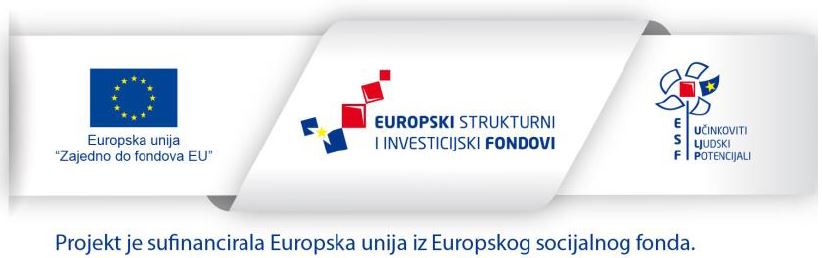 PROCJENA RIZIKAOznaka procjene rizika: Datum izrade: UVODCilj ovog dokumenta je izraditi procjenu rizika u pogledu zaštite na radu svih osoba koje obavljaju poslove na mjestima rada za nadležnog poslodavca.Osnovni cilj izrade procjene rizika je planiranje mjera čija svrha je u potpunosti izbjeći mogućnost nezgode i oboljenja ili ju smanjiti na najmanju moguću mjeru.Dodatne prednosti izrade procjene rizika uključuju:razvijanje svijesti o mogućim opasnostima, štetnostima i naporimaidentificiranje osoba s povećanim rizikom za ozljedu ili oboljenjedefiniranje liste obavezne osobne zaštitne opremedefiniranje periodike ispitivanja radne opreme i sredstva radaprocjenjivanje efikasnosti postojećih mjera u pogledu smanjenja rizika i u pogledu ekonomskih i drugih čimbenikastvaranje podloge za izradu kvalitetnog programa osposobljavanja za rad na siguran načinsmanjenje ekonomskih gubitaka poslodavcaispunjenje zakonskih obaveza poslodavcaKoristi se slijedeći hodogram za metodološko procjenjivanje rizika:Procjenu rizika potrebno je ažurirati čim dođe do promjene u prikupljenim podacima, tj. ako se promijeni proces rada, desi se nezgoda, uvede se nova radna oprema i sl.Pri izradi procjene rizika potrebno je obvezno primijeniti sve propise ovisno o vrsti opasnosti, štetnosti ili napora.Odredbe Zakona o zaštiti na radu i Pravilnika o procjeni rizikaZakon o zaštiti na radu (NN br. 71/2014,118/2014, u daljnjem tekstu Zakon) u članku 18. propisuje da je poslodavac  obvezan, uzimajući u obzir poslove i njihovu prirodu, procjenjivati rizike za život i zdravlje radnika i osoba na radu, osobito u odnosu na sredstva rada, radni okoliš, tehnologiju, fizikalne štetnosti, kemikalije, odnosno biološke agense koje koristi, uređenje mjesta rada, organizaciju procesa rada, jednoličnost rada, statodinamičke i psihofiziološke napore, rad s nametnutim ritmom, rad po učinku u određenom vremenu (normirani rad), noćni rad, psihičko radno opterećenje i druge rizike koji su prisutni, radi sprječavanja ili smanjenja rizika.Poslodavac je obvezan imati procjenu rizika izrađenu u pisanom ili elektroničkom obliku, koja odgovara postojećim rizicima na radu i u vezi s radom i koja je dostupna radniku na mjestu rada.Poslodavac je obvezan na temelju procjene rizika primjenjivati pravila zaštite na radu, preventivne mjere, organizirati i provoditi radne i proizvodne postupke, odnosno metode te poduzimati druge aktivnosti za sprječavanje i smanjenje izloženosti radnika utvrđenim rizicima, kako bi otklonio ili sveo na najmanju moguću mjeru vjerojatnost nastanka ozljede na radu, oboljenja od profesionalne bolesti ili bolesti u vezi s radom te kako bi na svim stupnjevima organizacije rada i upravljanja osigurao bolju razinu zaštite na radu.Propusti učinjeni u postupku procjene rizika (npr. propust uočiti vjerojatnost nastanka opasnog ili štetnog događaja na radu ili u vezi s radom, pogrešna procjena štetnosti događaja, odnosno podcjenjivanje njegove štetne posljedice i sl.) ne oslobađaju poslodavca obveza i odgovornosti u vezi sa zaštitom na radu.Poslodavac je obvezan radnike i njihove predstavnike uključiti u postupak procjene rizika na način propisan Zakonom. Poslodavac je obvezan, u skladu s odredbama članka 62. stavka 2. Zakona, osigurati radniku dostupnost procjene rizika za mjesto rada i poslove koji se na njemu obavljaju.Pravilnikom o izradi procjene rizika (NN 112/14, u daljnjem tekstu Pravilnik) propisuju se uvjeti, način i metoda izrade procjene rizika, obvezni sadržaji obuhvaćeni procjenom i podaci na kojima se procjena rizika temelji te klasifikaciju opasnosti, štetnosti i napora na radu i u vezi s radom. Procjena rizika je postupak kojim se utvrđuje razina opasnosti, štetnosti i napora u smislu nastanka ozljede na radu, profesionalne bolesti, bolesti u svezi s radom te poremećaja u procesu rada koji bi mogao izazvati štetne posljedice za sigurnost i zdravlje radnika.Poslodavac je obvezan imati izrađenu procjenu rizika za sve poslove koje za njega obavljaju radnici i osobe na radu. Postupak procjenjivanja rizika sastoji se od:  prikupljanja podataka na mjestu rada analize i procjene prikupljenih podataka što uključuje:utvrđivanje opasnosti, štetnosti i naporaprocjenjivanje opasnosti, štetnosti i naporautvrđivanje mjera za uklanjanje, odnosno smanjivanje opasnosti, štetnosti odnosno naporaplana mjera za uklanjanje, odnosno, smanjivanje razine opasnosti, štetnosti i napora koji mora sadržavati: rokoveovlaštenike odgovorne za provedbu mjera tenačin kontrole nad provedbom mjeradokumentiranja procjene rizika.Procjenjivanje rizika se provodi u skladu s Matricom procjene rizika (Prilog I. Pravilnika) prema općim kriterijima razine rizika (vjerojatnost, posljedica). Rizik se procjenjuje kao: mali rizik,srednji rizik iliveliki rizik.MATRICA ZA ODREĐIVANJE RIZIKA PREMA OPĆIM KRITERIJIMA RAZINE RIZIKA (VJEROJATNOST, POSLJEDICA)1. Vjerojatnost:2. Posljedice (veličina posljedica – štetnosti):3. Matrica procjene rizika:
Procjenjivanje rizika se provodi uz aktivno sudjelovanje radnika koji obavljaju poslove i uvažavanje njihovih stavova.Radno mjesto nije pojam definiran Zakonom, ali je često korišten u praksi (sistematizaciju radnih mjesta, ugovorima o radu, internim pravilnicima poslodavca, kolektivnim ugovorima i sl). U pogledu ove procjene radno mjesto predstavlja skup poslova koji se obavljaju na određenim mjestima rada.Radni zadatak u pogledu izračuna opterećenja radnika pri ručnom rukovanju teretima ili pri ponavljajućim zadacima može podrazumijevati posao kojeg radnik obavlja.PRIKUPLJANJE PODATAKA NA MJESTU RADAOPĆI PODACI O POSLODAVCU I SREDSTVIMA RADA 	Naziv:		Sjedište i adresa poslodavca:		OIB poslodavca:		Početak rada poslodavca:	 	Djelatnost poslodavca / sudski registar:		Osoba ovlaštena  za zastupanje:		Ukupan broj radnika:	Od toga:ORGANIZACIJA RADA I RASPORED RADNOG VREMENANačin obavljanja poslova zaštite na radu: Stručnjaci zaštite na raduPopis stručnjaka (ime i prezime, OIB): Ovlaštenici poslodavca za provedbu zaštite na raduUkupan broj imenovanih ovlaštenika:  Popis ovlaštenika (ime i prezime, OIB):Radničko vijećePovjerenici radnika za zaštitu na raduUkupan broj imenovanih povjerenika:  Popis imenovanih povjerenika (ime i prezime, OIB):Koordinator povjerenika radnika za zaštitu na raduRadnici osposobljeni za pružanje prve pomoćiUkupan broj osposobljenih radnika za pružanje prve pomoći:  Popis radnika osposobljenih za pružanje prve pomoći (ime i prezime. OIB):Odabrani specijalist medicine radaOdbor za zaštitu na raduOrganizacija evakuacije i spašavanjaDatum posljednje provedene vježbe: Ukupan broj radnika osposobljenih za evakuaciju i spašavanje:  Popis radnika osposobljenih za evakuaciju i spašavanje (ime i prezime, OIB):Udio poslova s posebnim uvjetima radaPostotak udjela poslova s posebnim uvjetima rada:  Sudionici izrade procjene rizikaOpis radnog prostoraOpis poslovnog procesaOsposobljenost radnika  za rad na siguran načinDa li su svi radnici osposobljeni  za rad na siguran način:  Provedba zdravstvenih pregledaDa li su svi radnici koji rade na poslovima s posebnim uvjetima rada zdravstveno sposobni i pregledani u zadanim rokovima:  ANALIZA OZLJEDA NA RADUMJESTO RADA: Izvori kemijskih i bioloških štetnosti (izloženost):ANALIZA I PROCJENA PRIKUPLJENIH PODATAKAPOSAO: Ozljede na radu koje su uzrokovane obavljanjem poslaUTVRĐIVANJE OPASNOSTI, ŠTETNOSTI I NAPORAOznakom X označene su utvrđene opasnosti štetnosti i napori prilikom obavljanja posla.PROCIJENJIVANJE OPASNOSTI, ŠTETNOSTI I NAPORA I UTVRĐIVANJE MJERA ZA NJIHOVO UKLANJANJE ODNOSNO SMANJIVANJEZa prethodno utvrđene opasnosti, štetnosti i napore, procjenjuje se rizik i utvrđuju mjere za njihovo uklanjanje:PLAN MJERA ZA UKLANJANJE ODNOSNO SMANJIVANJE RAZINE OPASNOSTI, ŠTETNOSTI I NAPORAPROVEDBA UNUTARNJEG NADZORAUnutarnji nadzor potrebno je provoditi svakih: Obrazac za provedbu unutarnjeg nadzora dostupan je na internetskoj stranici http://uznr.mrms.hr/wp-content/uploads/2016/10/Vodic-za-unutarnji-nadzor-stanja-zastite-na-radu-1.docx .MJERE SIGURNOST I ZAŠTITE ZDRAVLJA U OKOLNOSTIMA RIZIKA OD ZARAZNE BOLESTI U svrhu sprječavanja zaraze i širenja bolesti primjenjuju se aktualne preporuke Hrvatskog Zavoda za javno zdravstvo i Stožera civilne zaštite dostupne na internetskim stranicama https://www.hzjz.hr/Opće mjere zaštiteU svrhu čim uspješnije prevencije zaraze na radnim mjestima potrebno je:održavati udaljenost od najmanje jednog metra između ljudi u razgovoru te prilikom socijalnih interakcijaizbjegavati bliski kontakt sa svima koji pokazuju simptome respiratornih bolesti poput kašlja i kihanjapridržavati se higijenskih mjera, posebice ako rad zahtijeva kontinuirani kontakt s drugim osobama tijekom pretežitog dijela ili tijekom cijelog radnog vremena:češće pranje ruku koje obuhvaća pranje sapunom i vodom kroz 20 sekundi uz obaveznu uporabu higijenskog gela na kraju pranja rukuu situacijama kada nije moguće pranje ruku, održavati higijenu uporabom higijenskog gela koji sadrži 70% alkoholaprekrivanje usta i nosa prilikom kašljanja i kihanja kako bi dlanovi ostali čisti (na taj način se sprječava daljnje širenje i kontaminacija) ili kašljanje u papirnatu maramicu koju je odmah potom potrebno baciti u zatvoreni koš za smeće te nakon toga oprati ruke)u slučaju lošeg osjećanja, temperature ili kašlja ne dolaziti na posao već se javiti nadležnom liječniku obiteljske medicineDOKUMENTIRANJE PROCJENE RIZIKAPropisi:Zakon o zaštiti na radu (NN 071/2014)Zakon o izmjenama i dopunama Zakona o zaštiti na radu (NN 094/2018)Ispravak Zakona o izmjenama i dopunama Zakona o zaštiti na radu (NN 096/2018)Pravilnik o izradi procjene rizika (NN 112/2014)Pravilnik o izmjenama i dopunama Pravilnika o izradi procjene rizika (NN 129/2019)Pravilnik o sigurnosnim znakovima (NN 091/2015)Ispravak Pravilnika o sigurnosnim znakovima (NN 102/2015)Pravilnik o dopuni Pravilnika o sigurnosnim znakovima (NN 061/2016)Pravilnik o sigurnosti i zaštiti zdravlja na radu trudne radnice, radnice koja je nedavno rodila i radnice koja doji (NN 091/2015)Pravilnik o ispitivanju radnog okoliša (NN 016/2016)Pravilnik o pregledu i ispitivanju radne opreme (NN 016/2016)Pravilnik o zaštiti na radu pri uporabi radne opreme (NN 018/2017)Odluka o troškovima komisije za nadzor rada i reviziju ovlaštenja ovlaštenih osoba za poslove zaštite na radu (NN 050/2017)Pravilnik o zaštiti na radu na privremenim gradilištima (NN 048/2018)Pravilnik o zaštiti radnika od izloženosti opasnim kemikalijama na radu, graničnim vrijednostima izloženosti i biološkim graničnim vrijednostima (NN 091/2018)Pravilnik o izmjenama i dopunama Pravilnika o zaštiti radnika od izloženosti opasnim kemikalijama na radu, graničnim vrijednostima izloženosti i biološkim graničnim vrijednostima (NN 001/2021)Pravilnik o ovlaštenjima za poslove zaštite na radu (NN 050/2019)Pravilnik o obavljanju poslova zaštite na radu (NN 126/2019)Pravilnik o zaštiti na radu za mjesta rada (NN 105/2020)Pravilnik o zaštiti radnika od rizika zbog izloženosti biološkim štetnostima na radu (NN 129/2020)Pravilnik o uporabi osobne zaštitne opreme (NN 005/2021)Pravilnik o zaštiti na radu radnika izloženih statodinamičkim, psihofiziološkim i drugim naporima na radu (NN 073/2021)Dokumentacija poslodavca:Zapisnici o pregledu i ispitivanju radne opreme:Zapisnici o pregledu radnog okoliša:PRILOZIRASPORED POSLOVA I MJESTA RADA PO RADNIM MJESTIMAPOPIS POSLOVA S POSEBNIM UVJETIMA RADA Temeljem Pravilnika o posebnim uvjetima rada (NN 5/84) i Popisa poslova s posebnim uvjetima rada, utvrđeno je da se kod poslodavca izvršavaju slijedeći poslovi s posebnim uvjetima rada:UVJETI KOJE MORAJU ISPUNJAVATI RADNICI I ROKOVI ZA PONOVNU PROVJERU ZDRAVSTVENE SPOSOBNOSTI RADNIKAUkoliko se radi o poslu s posebnim uvjetima rada (prema Pravilniku NN 5/84), određuju se slijedeći uvjeti koje moraju ispunjavati radnici i rokovi za ponovnu provjeru sposobnosti radnikaPOPIS IZVORA FIZIKALNIH ŠTETNOSTI, KEMIKALIJA, ODNOSNO BIOLOŠKIH AGENSA KOJI SE KORISTESIGURNOSNI PODACI IZVORA FIZIKALNIH ŠTETNOSTIIZVORI I SIGURNOSNI PODACI KEMIJSKIH ŠTETNOSTIIZVOR I SIGURNOSNI PODACI IZVORA BIOLOŠKIH AGENSA KOJI SE KORISTEPOPIS RADNE OPREME KOJA SE KORISTI PRI OBAVLJANJU POSLOVAPOPIS OSOBNE ZAŠTITNE OPREME ZA POSLOVE KOD KOJIH SE MORA UPOTREBLJAVATIPosao: POPIS POTREBNIH ISPITIVANJAPOPIS POSLOVA NA KOJIMA JE RADNIK IZLOŽEN NAPORU VIDA I/ILI GOVORAIZLOŽENOST STATODINAMIČKIM NAPORIMADa li su prekoračene vrijednosti opisane poglavljem F.4:Ako se prilikom obavljanja posla ručno rukuje teretima potrebno je prikupiti slijedeće podatke u periodu jednog radnog dana za svaki radni zadatak zasebno (detaljan opis nalazi se u poglavlju F.4.1).Kod podizanja držanja ili prenošenja:Ako se prilikom obavljanja posla obavljaju ponavljajući zadaci, potrebno je prikupiti slijedeće podatke u periodu jednog radnog dana za svaki zadatak zasebno (detaljan opis nalazi se u poglavlju F.5):ISPUNJENJE MINIMALNIH ZAHTJEVA ZA SVAKOG RADNIKA KOJI OBAVLJA POSAO RAČUNALOM I DRUGOM OPREMOMSMJERNICE I DODATNI ALATI ZA IZRADU PROCJENE RIZIKAPOJMOVNIKZakon o zaštiti na radu (Narodne novine br. 71/14, 118/14, 94/18, 96/18) u članku 18. određuje:Poslodavac je obvezan, uzimajući u obzir poslove i njihovu prirodu, procjenjivati rizike za život i zdravlje radnika i osoba na radu, osobito u odnosu na sredstva rada, radni okoliš, tehnologiju, fizikalne štetnosti, kemikalije, odnosno biološke agense koje koristi, uređenje mjesta rada, organizaciju procesa rada, jednoličnost rada, statodinamičke i psihofiziološke napore, rad s nametnutim ritmom, rad po učinku u određenom vremenu (normirani rad), noćni rad, psihičko radno opterećenje i druge rizike koji su prisutni, radi sprječavanja ili smanjenja rizika.(2) Poslodavac je obvezan imati procjenu rizika izrađenu u pisanom ili elektroničkom obliku, koja odgovara postojećim rizicima na radu i u vezi s radom i koja je dostupna radniku na mjestu rada.(3) Poslodavac je obvezan na temelju procjene rizika primjenjivati pravila zaštite na radu, preventivne mjere, organizirati i provoditi radne i proizvodne postupke, odnosno metode te poduzimati druge aktivnosti za sprječavanje i smanjenje izloženosti radnika utvrđenim rizicima, kako bi otklonio ili sveo na najmanju moguću mjeru vjerojatnost nastanka ozljede na radu, oboljenja od profesionalne bolesti ili bolesti u vezi s radom te kako bi na svim stupnjevima organizacije rada i upravljanja osigurao bolju razinu zaštite na radu.Pravilnik o izradi procjene rizika određuje u članku 1. slijedeće:Ovim Pravilnikom se propisuju uvjeti, način i metoda izrade procjene rizika, obvezni sadržaji obuhvaćeni procjenom i podaci na kojima se procjena rizika temelji te klasifikaciju opasnosti, štetnosti i napora na radu i u vezi s radom.Procjena rizika je postupak kojim se utvrđuje razina opasnosti, štetnosti i napora u smislu nastanka ozljede na radu, profesionalne bolesti, bolesti u svezi s radom te poremećaja u procesu rada koji bi mogao izazvati štetne posljedice za sigurnost i zdravlje radnika.Pojmovi koji se koriste u ovoj Procjeni rizika imaju sljedeće značenje:Biološke štetnosti su biološki agensi, odnosno mikroorganizmi, uključujući i genetski modificirane, stanične kulture i endoparaziti čovječjeg i životinjskog porijekla, koji mogu uzrokovati zarazu, alergiju ili trovanje, a koji se koriste u radu ili su prisutni u radnom okolišuDruga osoba je osoba koja se po bilo kojoj osnovi rada nalazi na mjestu rada (poslovni suradnik, davatelj usluga i dr.)Eksplozivna atmosfera je smjesa zraka sa zapaljivim plinom ili parom ili maglicom ili prašinom pri atmosferskim uvjetima, u kojoj se nakon početnog paljenja, proces gorenja prenosi na cijelu smjesu, zbog čega predstavlja mogući izvor eksplozije ili požara na mjestu rada te može dovesti do ozljeđivanja radnika i drugih osobaIzdvojeno mjesto rada je mjesto rada u kojemu radnik ugovoreni posao obavlja kod kuće ili u drugom prostoru koji nije prostor poslodavcaMjesto rada je svako mjesto na kojemu radnici i osobe na radu moraju biti, ili na koje moraju ići, ili kojemu imaju pristup tijekom rada zbog poslova koje obavljaju za poslodavca, kao i svaki prostor, odnosno prostorija koju poslodavac koristi za obavljanje poslova i koja je pod njegovim izravnim ili neizravnim nadzoromNapori su statodinamički, psihofiziološki napori, napori vida i napori govora, koji mogu uzrokovati oštećenje zdravlja radnika koji su im izloženiNezgoda je neočekivani i neželjeni događaj na radu ili u vezi s radom koji nije uzrokovao ozljeđivanje radnika, ali bi ga pri minimalno izmijenjenim subjektivnim, odnosno objektivnim okolnostima, u ponovljenom slučaju mogao uzrokovatiOpasne kemikalije su tvari, smjese i pripravci u skladu s posebnim propisomOpasnosti su svi uvjeti na radu i u vezi s radom, koji mogu ugroziti sigurnost i zdravlje radnikaOsoba na radu je fizička osoba koja nije u radnom odnosu kod tog poslodavca, ali za njega obavlja određene aktivnosti, odnosno poslove (osoba na stručnom osposobljavanju za rad; osoba na sezonskom radu za obavljanje privremenih, odnosno povremenih sezonskih poslova u poljoprivredi; osoba koja radi na određenim poslovima u skladu s posebnim propisom; redoviti student i redoviti učenik srednjoškolske ustanove na radu u skladu s posebnim propisom; osoba koja radi kao volonter, naučnik, student i učenik na praksi, osoba koja radi u vrijeme izdržavanja kazne zatvora ili odgojne mjere i slično)Ovlaštenik je radnik kojemu je poslodavac, neovisno o drugim ugovorenim poslovima, dao ovlaštenja za provedbu zaštite na raduOvlaštena osoba je pravna ili fizička osoba koju je ministarstvo nadležno za rad ovlastilo za obavljanje poslova zaštite na raduOzljeda na radu je ozljeda radnika nastala u prostoru poslodavca u kojemu obavlja rad, ili ga tijekom rada koristi, ili mu može pristupiti, odnosno drugi prostor koji nije prostor poslodavca, ali radnik u njemu obavlja radPoslodavac je fizička ili pravna osoba za koju radnik, odnosno osoba na radu obavlja poslovePoslovi s posebnim uvjetima rada su poslovi pri čijem obavljanju radnik koji radi na tim poslovima mora, osim općih uvjeta za zasnivanje radnog odnosa, ispunjavati propisane posebne uvjete koji se odnose na dob, stručnu osposobljenost, zdravstveno stanje, odnosno psihičku sposobnostPovjerenik radnika za zaštitu na radu je radnik koji je u skladu s ovim Zakonom izabran da zastupa interese radnika na području zaštite na raduPrevencija je planirana, odnosno poduzeta mjera u svakom radnom postupku kod poslodavca, s ciljem sprječavanja ili smanjenja rizika na raduRadilište je privremeno ili pokretno mjesto rada, kao što je gradilište, šumarsko radilište, mjesto gradnje broda te mjesta na kojima se obavljaju privremeni radovi na održavanju, rušenju i popravcima, poljoprivredni radovi i radovi na istraživanju i iskorištavanju mineralnih sirovinaRadna oprema su strojevi i uređaji, postrojenja, sredstva za prijenos i prijevoz tereta i alati te skele i druga sredstva za povremeni rad na visiniRadni okoliš čine fizikalni, kemijski i biološki čimbenici na mjestu rada i u njegovom okruženjuRadnica koja doji dijete je radnica majka djeteta u dobi do navršene prve godine života djeteta koje doji, koja je o tome obavijestila poslodavca u pisanom obliku najkasnije 30 dana prije povratka na radRadnica koja je nedavno rodila je radnica kojoj od poroda nije prošlo više od šest mjeseci, koja je o tome obavijestila poslodavca u pisanom oblikuRadnik je fizička osoba koja u radnom odnosu obavlja poslove za poslodavcaRizik je umnožak vjerojatnosti nastanka opasnog ili štetnog događaja i štetnosti toga događaja, odnosno njegove posljediceSpecijalist medicine rada je specijalist izabran od strane poslodavca u skladu s propisima o specifičnoj zdravstvenoj zaštiti i zdravstvenom osiguranjuSredstva rada su građevine namijenjene za rad s pripadajućim instalacijama, uređajima i opremom, prometna sredstva i radna opremaStres na radu su zdravstvene i psihičke promjene koje su posljedica akumulirajućeg utjecaja stresora na radu kroz dulje vrijeme, a očituju se kao fiziološke, emocionalne i kognitivne reakcije te kao promjene ponašanja radnikaStručnjak zaštite na radu je radnik kojeg je poslodavac odredio za obavljanje poslova zaštite na radu i koji ispunjava propisane uvjete za obavljanje tih poslovaŠtetnosti su kemijske, biološke i fizikalne štetnosti, koje mogu uzrokovati oštećenje zdravlja radnika i drugih osoba koje su im izloženeTrudna radnica je radnica koja je o trudnoći obavijestila poslodavca u pisanom oblikuZaštita na radu je sustav pravila, načela, mjera, postupaka i aktivnosti, čijom se organiziranom primjenom ostvaruje i unapređuje sigurnost i zaštita zdravlja na radu, s ciljem sprječavanja rizika na radu, ozljeda na radu, profesionalnih bolesti, bolesti u vezi s radom te ostalih materijalnih i nematerijalnih šteta na radu i u vezi s radom.PRIMJENA I PROPUSTI U PRIMJENI OSNOVIH PRAVILA ZAŠTITE NA RADU Sredstvo rada: ______________________________________PROCJENA RIZIKA ZA SIGURNOST I ZDRAVLJE RADNIKA PRI RUČNOM RUKOVANJU TERETIMANa slici su prikazane granične vrijednosti težine pri podizanju, držanju i prenošenju tereta, utvrđene od strane Izvršnog odbora za zdravlje i sigurnost Velike Britanije (Health and Safety Executive, UK).Granične vrijednosti uzimaju u obzir spol, visinu na koju se podiže teret i udaljenost tereta od tijela.Prekoračenje navedenih vrijednosti ukazuju na povećani rizik od ozljeđivanja i oštećenja sustava za kretanje.Procjena rizika se provodi usporedbom težine tereta i vrijednosti u pojedinim zonama.Kada se rukovanje teretom izvodi kroz više zona, u obzir se uzima niža vrijednost tereta.Ako težina tereta prelazi granične vrijednosti i/ili se radna operacija ponavlja češće od jednom u dvije minute, procjenu rizika je potrebno provesti primjenom metode ključnih pokazatelja.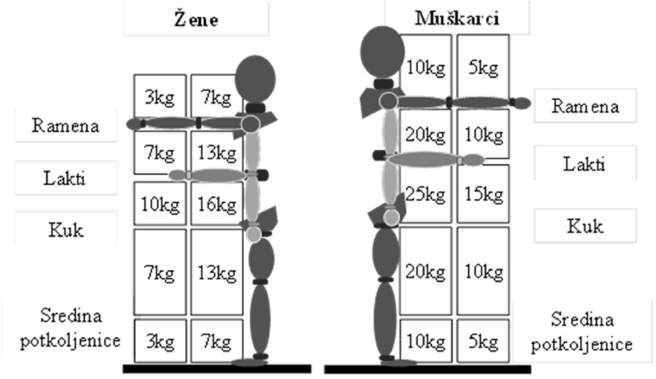 METODA OCJENJIVANJA OPTEREĆENJA RADNIKA PRI RUČNOM RUKOVANJU TERETIMAMetoda ključnih pokazatelja (eng. KIM, Key Indicator Method) jest metoda za procjenu rizika pri ručnom rukovanju teretima s manjom učestalošću ponavljanja radnih zadataka, razvijena od njemačkog Saveznog instituta za sigurnost i zaštitu zdravlja na radu (njem. Bundesanstalt für Arbeitsschutz und Arbeitsmedizin, BauA) i Zemaljske komisije za zaštitu na radu i sigurnosnu tehniku (njem. Länderausschuss für Arbeitsschutz und Arbeitsschutz und Sicherheitstechnik, LASI).Procjena razine rizika provodi se za svaki radni zadatak pri kojem je prisutno ručno rukovanje teretom, a provodi se zasebno za:1. podizanje – držanje – prenošenje2. povlačenje – guranje.1. Procjena rizika kod podizanja, držanja ili prenošenjaKorak 1: Određivanje bodova opterećenja prema vremenu (T1)(Odabrati samo jednu mogućnost)Korak 2: Određivanje bodova opterećenja prema težini tereta, položaju tijela radnika i radnim uvjetimaTežina tereta (T2)U slučaju rukovanja različitim težinama tereta tijekom izvođenja neke radne operacije, može se izračunavati prosječna vrijednost težine tereta sve dok težina pojedinačnog tereta ne prijeđe 40 kg za muškarce i 25 kg za žene.U slučaju da i samo jedan teret ima težinu ≥ 40 kg za muškarce, odnosno ≥ 25 kg za žene, opterećenje se boduje sa po 25 bodova. Pri tome se u Koraku 1: Određivanje bodova opterećenja prema vremenu trajanja, ocjena ponavljanja radnih operacija boduje samo za broj prenošenja tog teškog tereta.Položaj tijela (T3)Radni uvjeti (T4)Korak 3: Izračun konačne vrijednosti i procjena ukupne razine rizikaUkupno opterećenje = (T2 + T3 + T4) × T12. Procjena rizika kod povlačenja i guranjaKorak 1: Određivanje bodova opterećenja prema vremenu (T1)(Odabrati samo jednu mogućnost)Korak 2: Određivanje bodova opterećenja prema masi tereta, preciznosti pozicioniranja i brzini kretanja, položaju tijela i radnim uvjetima - Masa tereta (T2)Ukupna masa koju je potrebno pomaknuti uključuje masu tereta i masu pomoćnog transportnog sredstva.Ako masa tereta nije poznata, može se procijeniti.Ako se rukuje teretima različite mase, u procjenu se može uzeti prosječna vrijednost.U procjenu se također mogu uzeti vršne vrijednosti, ali u tom slučaju se za broj ponavljanja u prvom koraku uzima samo broj ponavljanja rukovanja teretom tih vršnih vrijednosti.Preciznost pri pozicioniranju i brzina kretanja (T3)Položaj tijela (T4)Radni uvjeti (T5)Korak 3: Izračun konačne vrijednosti i procjena ukupne razine rizikaUkupno opterećenje = (T2 + T3 + T4 + T5) × T1Ako posao obavlja žena, ukupno opterećenje množi se s faktorom 1,3.PROCJENA RIZIKA ZA SIGURNOST I ZDRAVLJE RADNIKA PRI OBAVLJANJU PONAVLJAJUĆIH ZADATAKAProcjena razine rizika provodi se zasebno za svaki radni zadatak pri kojem su prisutni ponavljajući zadaci.Također, procjena se provodi odvojeno za desnu i lijevu ruku, ako zbog procesa rada postoji razlika u broju pokreta svake ruke.Korak 1: Određivanje bodova opterećenja prema vremenuKorak 2: Određivanje bodova opterećenja prema broju ponavljanja, fizičkoj snazi i položaju tijelaKorak 3: Izračun konačne vrijednosti i procjena ukupne razine rizikaUkupno opterećenje = (T2 + T3 + T4) × T1PROCJENA PSIHOSOCIJALNIH RIZIKAZa potrebe procjene psihosocijalnih rizika radnici popunjavaju upitnik u nastavku ovog poglavlja. Upitnik se sastoji od 7 kategorija izvora stresa na radu s pripadajućim pitanjima. Prosječni rezultat u svakoj kategoriji računa se tako da se zbroj svih odgovora unutar svake kategorije podijeli s brojem pitanja u toj kategoriji i upiše na odgovarajuće mjesto u upitniku. Prosječni rezultati unutar kategorija govore o razinama izloženosti stresu  koja proizlazi iz određene kategorije.Ukupni prosječni rezultat računa se tako da se zbroje odgovori na svih 35 pitanja i podijele s brojem 35.  U upitniku se nalazi i skala nesigurnosti posla kao mjera posebnog rizika. Za skalu se također računa prosječni rezultat.Dobiveni rezultati interpretiraju se u odnosu na niže navedenu skalu. Povišene i visoke razine stresa u pojedinim kategorijama ukazuju na potrebu provođenja mjera prevencije s ciljem smanjivanja razina stresa na radnom mjestu. 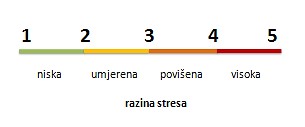 Odgovori na pitanje: „Što Vam predstavlja najveći izvor stresa na poslu?“ daje mogućnost radnicima da se samostalno izjasne o subjektivno najizraženijem izvoru stresa na radnom mjestu, a koji moguće nije obuhvaćen standardnim pitanjima u upitniku. Informacije dobivene ovim pitanjem također mogu biti pokazatelj problema unutra organizacije i osnova za osmišljavanje mjera prevencije.Na kraju, upitnik sadrži i mjere posljedica koje radnici mogu doživljavati kao rezultat izloženosti stresu na radu. Radnici odabiru kategoriju A, B ili C te se na skupini radnika računa postotak radnika koji je izabrao pojedini odgovor.  Prema Pravilniku o izradi procjene rizika, podaci dobiveni upitnikom mogu se interpretirati na sljedeći način:VjerojatnostProsječni rezultat predstavlja mjeru vjerojatnosti izloženosti psihosocijalnim rizicima na radnim mjestima. Prosječni rezultat očitava se unutar 3 kategorije vjerojatnosti. Posljedice (veličina posljedica – štetnosti)Veličina posljedice računa se prema postotku odgovora u kategoriji posljedica A.UPITNIK ZA PROCJENU PSIHOSOCIJALNIH RIZIKAMolimo Vas da pažljivo pročitate svaku tvrdnju i procijenite koliko se ona odnosi na Vaš posao. Molimo Vas da odgovorite na svako pitanje.Ime i prezime: ___________________Što Vam predstavlja najveći izvor stresa na poslu?  ____________________________________________________________________________________________________________________________________________________________________________________________________________________________________________________________Koje posljedice doživljavate kao rezultat izloženosti stresu na radu?Izaberite odgovor A, B ili C, ovisno o tome u kojoj se kategoriji najviše pronalazite.Potpis radnika	Datum popunjavanja___________________________		___________________________OBRAZAC O SUDJELOVANJU U IZRADI PROCJENE RIZIKA1.Malo vjerojatnoNe bi se trebalo dogoditi tijekom cijele profesionalne karijere radnika2.VjerojatnoMože se dogoditi samo nekoliko puta tijekom profesionalne karijere radnika3.Vrlo vjerojatnoMože se ponavljati tijekom profesionalne karijere radnika1.Malo štetnoOzljede i bolesti koje ne uzrokuju produženu bol (kao npr. male ogrebotine, iritacije oka, glavobolje itd.)2.Srednje štetnoOzljede i bolesti koje uzrokuju umjerenu, ali produžene bol ili bol koja se povremeno ponavljaju (kao npr. rane, manji prijelomi, opekotine drugog stupnja na ograničenom dijelu tijela, dermatološke alergije itd.)3.Izrazito štetnoOzljede i bolesti koje uzrokuju tešku i stalnu bol i/ili smrt (kao npr. amputacije, komplicirani prijelomi, rak, opekotine drugog ili trećeg stupnja na velikom dijelu tijela itd.)VjerojatnostVeličina posljedica (štetnosti)Veličina posljedica (štetnosti)Veličina posljedica (štetnosti)VjerojatnostMalo štetnoSrednje štetnoIzrazito štetnoMalo vjerojatnoMali rizikMali rizikSrednji rizikVjerojatnoMali rizikSrednji rizikVeliki rizikVrlo vjerojatnoSrednji rizikVeliki rizikVeliki rizikmuškaracaženamaloljetnikatrudnicanedavno rodiledojiljaoboljelih od profesionalne bolestismanjene radne sposobnostiGrađevine namijenjene za rad s naznakom lokacijeAdresaUkupno stručnjaka:Od toga I. stupnja:Od toga II. stupnja:Ime i prezimeOIBFunkcijaNaziv poslaPotpisGodina:Ukupan broj ozlijeđenih radnika:Broj ozlijeđenih radnika prema spolu:Broj ozlijeđenih radnika prema spolu:Broj poginulih radnikaGodina:Ukupan broj ozlijeđenih radnika:MuškaracaŽenaBroj poginulih radnikaPoslovi koji se obavljaju na mjestu rada:Poslovi koji se obavljaju na mjestu rada:Uređenje (opis) mjesta rada:Uređenje (opis) mjesta rada:Veličina i visina prostorija:Veličina i visina prostorija:Stanje i izvedbapodova:Stanje i izvedbazidova, stropova i krovova:Stanje i izvedbaunutarnjih i vanjskih stepeništa:Stanje i izvedbagrijanja i hlađenjaStanje i izvedbaosvjetljavanjaStanje i izvedbaVentilacijeDa li kutija prve pomoći sadrži potrebne količine sanitetskog materijala i pribora za pružanje prve pomoći te da li je jasno označena i vidljiva:Da li kutija prve pomoći sadrži potrebne količine sanitetskog materijala i pribora za pružanje prve pomoći te da li je jasno označena i vidljiva:Da li su na postavljeni sigurnosni znakovi kojima se daje informacija ili uputa:Da li su na postavljeni sigurnosni znakovi kojima se daje informacija ili uputa:Izvori fizikalnih štetnosti:Izvori fizikalnih štetnosti:Vrsta / oznaka STL-aOznaka opasnostiOznaka upozorenjaOznaka obavijestiNaznakeRazred opasnosti Vrsta / oznaka STL-aGVI KGVIGodišnja potrošnjaKoličina skladištenjaNapomenaMjesta rada gdje se poslovi obavljaju:Mjesta rada gdje se poslovi obavljaju:Mjesta rada gdje se poslovi obavljaju:Mjesta rada gdje se poslovi obavljaju:Mjesta rada gdje se poslovi obavljaju:Mjesta rada gdje se poslovi obavljaju:Radna mjesta koja obavljaju ovaj posao:Radna mjesta koja obavljaju ovaj posao:Radna mjesta koja obavljaju ovaj posao:Radna mjesta koja obavljaju ovaj posao:Radna mjesta koja obavljaju ovaj posao:Radna mjesta koja obavljaju ovaj posao:Opis posla: Opis posla: Opis posla: Opis posla: Opis posla: Opis posla: Opis posla: Opis posla: Opis posla: Opis posla: Opis posla: Opis posla: Ukupan broj radnika koji obavljaju ovaj posao:
Od toga:Ukupan broj radnika koji obavljaju ovaj posao:
Od toga:Ukupan broj radnika koji obavljaju ovaj posao:
Od toga:Ukupan broj radnika koji obavljaju ovaj posao:
Od toga:Ukupan broj radnika koji obavljaju ovaj posao:
Od toga:muškaracaženaženamaloljetnikatrudnicatrudnicatrudnicanedavno rodiledojiljaoboljelih od profesionalne bolestioboljelih od profesionalne bolestismanjene radne sposobnostiDa li je obvezan nivo stručne spreme ili specifična osposobljenost za obavljanje posla:Da li je obvezan nivo stručne spreme ili specifična osposobljenost za obavljanje posla:Da li je obvezan nivo stručne spreme ili specifična osposobljenost za obavljanje posla:Da li je obvezan nivo stručne spreme ili specifična osposobljenost za obavljanje posla:Da li je obvezan nivo stručne spreme ili specifična osposobljenost za obavljanje posla:Da li je obvezan nivo stručne spreme ili specifična osposobljenost za obavljanje posla:Da li je za obavljanje posla potrebno stručno osposobljavanje, a ako da koje:Da li je za obavljanje posla potrebno stručno osposobljavanje, a ako da koje:Da li je za obavljanje posla potrebno stručno osposobljavanje, a ako da koje:Da li je za obavljanje posla potrebno stručno osposobljavanje, a ako da koje:Da li je za obavljanje posla potrebno stručno osposobljavanje, a ako da koje:Da li je za obavljanje posla potrebno stručno osposobljavanje, a ako da koje:Da li se radi obavljanja ovog posla staž izračunava s uvećanim trajanjem, a ako da zbog kojih okolnosti:Da li se radi obavljanja ovog posla staž izračunava s uvećanim trajanjem, a ako da zbog kojih okolnosti:Da li se radi obavljanja ovog posla staž izračunava s uvećanim trajanjem, a ako da zbog kojih okolnosti:Da li se radi obavljanja ovog posla staž izračunava s uvećanim trajanjem, a ako da zbog kojih okolnosti:Da li se radi obavljanja ovog posla staž izračunava s uvećanim trajanjem, a ako da zbog kojih okolnosti:Da li se radi obavljanja ovog posla staž izračunava s uvećanim trajanjem, a ako da zbog kojih okolnosti:Kakva je organizacija rada i raspored radnog vremena:Kakva je organizacija rada i raspored radnog vremena:Kakva je organizacija rada i raspored radnog vremena:Kakva je organizacija rada i raspored radnog vremena:Kakva je organizacija rada i raspored radnog vremena:Kakva je organizacija rada i raspored radnog vremena:Ako se radi o poslu s posebnim uvjeti rada prema Pravilniku o poslovima s posebnim uvjetima rada (NN 5/84) koji su to poslovi (točke članka 3)Ako se radi o poslu s posebnim uvjeti rada prema Pravilniku o poslovima s posebnim uvjetima rada (NN 5/84) koji su to poslovi (točke članka 3)Ako se radi o poslu s posebnim uvjeti rada prema Pravilniku o poslovima s posebnim uvjetima rada (NN 5/84) koji su to poslovi (točke članka 3)Ako se radi o poslu s posebnim uvjeti rada prema Pravilniku o poslovima s posebnim uvjetima rada (NN 5/84) koji su to poslovi (točke članka 3)Ako se radi o poslu s posebnim uvjeti rada prema Pravilniku o poslovima s posebnim uvjetima rada (NN 5/84) koji su to poslovi (točke članka 3)Ako se radi o poslu s posebnim uvjeti rada prema Pravilniku o poslovima s posebnim uvjetima rada (NN 5/84) koji su to poslovi (točke članka 3)Ako se radi o poslu prema posebnom pravilniku, o kojem pravilniku je riječ:Ako se radi o poslu prema posebnom pravilniku, o kojem pravilniku je riječ:Ako se radi o poslu prema posebnom pravilniku, o kojem pravilniku je riječ:Ako se radi o poslu prema posebnom pravilniku, o kojem pravilniku je riječ:Ako se radi o poslu prema posebnom pravilniku, o kojem pravilniku je riječ:Ako se radi o poslu prema posebnom pravilniku, o kojem pravilniku je riječ:Da li se pri obavljanju posla koristi računalo 4 ili više sati tijekom jednog radnog dana:Da li se pri obavljanju posla koristi računalo 4 ili više sati tijekom jednog radnog dana:Da li se pri obavljanju posla koristi računalo 4 ili više sati tijekom jednog radnog dana:Da li se pri obavljanju posla koristi računalo 4 ili više sati tijekom jednog radnog dana:Da li se pri obavljanju posla koristi računalo 4 ili više sati tijekom jednog radnog dana:Da li se pri obavljanju posla koristi računalo 4 ili više sati tijekom jednog radnog dana:Radna oprema koja se koristi pri obavljanju posla (proizvođač, tip, tvornički broj):Radna oprema koja se koristi pri obavljanju posla (proizvođač, tip, tvornički broj):Radna oprema koja se koristi pri obavljanju posla (proizvođač, tip, tvornički broj):Radna oprema koja se koristi pri obavljanju posla (proizvođač, tip, tvornički broj):Radna oprema koja se koristi pri obavljanju posla (proizvođač, tip, tvornički broj):Radna oprema koja se koristi pri obavljanju posla (proizvođač, tip, tvornički broj):Da li su uz radnu opremu osigurane upute za siguran rad:Da li su uz radnu opremu osigurane upute za siguran rad:Da li su uz radnu opremu osigurane upute za siguran rad:Da li su uz radnu opremu osigurane upute za siguran rad:Da li su uz radnu opremu osigurane upute za siguran rad:Da li su uz radnu opremu osigurane upute za siguran rad:Popis radnika koji obavljaju ovaj posao:Popis radnika koji obavljaju ovaj posao:Popis radnika koji obavljaju ovaj posao:Popis radnika koji obavljaju ovaj posao:Popis radnika koji obavljaju ovaj posao:Popis radnika koji obavljaju ovaj posao:Da li se pri obavljanju posla koristi zaštitna oprema, ako da koja:Da li se pri obavljanju posla koristi zaštitna oprema, ako da koja:Da li se pri obavljanju posla koristi zaštitna oprema, ako da koja:Da li se pri obavljanju posla koristi zaštitna oprema, ako da koja:Da li se pri obavljanju posla koristi zaštitna oprema, ako da koja:Da li se pri obavljanju posla koristi zaštitna oprema, ako da koja:Da li se prilikom obavljanja posla ručno rukuje teretima:Da li se prilikom obavljanja posla ručno rukuje teretima:Da li se prilikom obavljanja posla ručno rukuje teretima:Da li se prilikom obavljanja posla ručno rukuje teretima:Da li se prilikom obavljanja posla ručno rukuje teretima:Da li se prilikom obavljanja posla ručno rukuje teretima:Da li se radi o normiranim poslovima:Da li se radi o normiranim poslovima:Da li se radi o normiranim poslovima:Da li se radi o normiranim poslovima:Da li se radi o normiranim poslovima:Da li se radi o normiranim poslovima:Izračun stupnja opterećenosti (KIM):Izračun stupnja opterećenosti (KIM):Za muškarceZa muškarceZa muškarceZa muškarceZa ženeZa ženeIzračun stupnja opterećenosti (KIM):Izračun stupnja opterećenosti (KIM):Ukupno opterećenje:Ukupno opterećenje:Ukupno opterećenje:Ukupno opterećenje:Izračun stupnja opterećenosti (KIM):Izračun stupnja opterećenosti (KIM):Razina rizika:Razina rizika:Razina rizika:Razina rizika:Procjena psihosocijalnih rizika:Procjena psihosocijalnih rizika:Procjena psihosocijalnih rizika:Procjena psihosocijalnih rizika:Procjena psihosocijalnih rizika:Procjena psihosocijalnih rizika:Datum ozljede:Težina ozljede:Vrsta ozljede (sukladno ESAW klasifikaciji):Ozlijeđeni dio tijela (sukladno ESAW klasifikaciji):Uzrok ozljede (sukladno ESAW klasifikaciji):Kontakt - način ozljeđivanja (sukladno ESAW klasifikaciji):I. OPASNOSTIŠ.1.2.1. kiselineO.1. MEHANIČKE OPASNOSTIŠ.1.2.2. lužineO.1.1. alatiŠ.1.2.3. drugi koroziviO.1.1.1. ručniŠ.1.3. nadražljivciO.1.1.2. mehaniziraniŠ.1.3.1. lako topivi u vodiO.1.2. strojevi i opremaŠ.1.3.2. slabo topivi u vodiO.1.3. sredstva za horizontalni prijenosŠ.1.3.3. odmašćivačiO.1.3.1. prijevozna vozila: automobili, kamioni i dr.Š.1.3.4. drugi nadražljivciO.1.3.2. prijenosna sredstva: viličariŠ.1.4. zagušljivciO.1.3.3. samohodni strojevi: bageri, buldožeri i dr.Š.1.4.1. inertniO.1.4. sredstva za vertikalni prijenosŠ.1.4.2. kemijskiO.1.4.1. dizaliceŠ.1.5. senzibilizatoriO.1.4.2. transporteriŠ.1.5.1. organske prašine biljnog porijeklaO.1.5. rukovanje predmetimaŠ.1.5.2. organske prašine životinjskog porijeklaO.1.6. ostale mehaničke opasnostiŠ.1.5.3. kemijski spojevi alergogenog potencijalaO.2. OPASNOSTI OD PADOVAŠ.1.5.4. termofilne aktinomiceteO.2.1. pad radnika i drugih osobaŠ.1.5.5. ostali senzibilizatoriO.2.1.1. na istoj raziniŠ.1.6. fibrogeniO.2.1.2. u dubinuŠ.1.6.1. azbestO.2.1.3. s visineŠ.1.6.2. silicijev dioksidO.2.1.4. s visine iznad 3 metraŠ.1.6.3. ostali fibrogeniO.2.2. pad predmetaŠ.1.7. mutageniO.3. ELEKTRIČNA STRUJAŠ.1.8. karcinogeniO.3.1. otvoreni električni krugŠ.1.9. teratogeniO.3.2. ostale električne opasnostiŠ.2. BIOLOŠKE ŠTETNOSTIO.4. POŽAR I EKSPLOZIJAŠ.2.1. zarazni materijalO.4.1. eksplozivne tvariŠ.2.2. zaraženi ljudiO.4.2. zapaljive tvariŠ.2.3. zaražene životinjeO.5. TERMIČKE OPASNOSTIŠ.2.4. opasne biljkeO.5.1. vruće tvariŠ.2.5. opasne životinjeO.5.2. hladne tvariŠ.3. FIZIKALNE ŠTETNOSTIII. ŠTETNOSTI:Š.3.1. bukaŠ.1. KEMIJSKE ŠTETNOSTIŠ.3.1.1. kontinuirana bukaŠ.1.1. otroviŠ.3.1.2. diskontinuirana bukaŠ.1.1.1. metaliŠ.3.1.3. impulsna bukaŠ.1.1.2. nemetaliŠ.3.1.4. ometajućaŠ.1.1.3. organski spojeviŠ.3.2. vibracijeŠ.1.2. koroziviŠ.3.2.1. vibracije koje se prenose na rukeŠ.3.2.2. vibracije koje se prenose na cijelo tijeloN.1.2.2. brzi radŠ.3.2.3. potresanjaN.1.2.3. dizanje i nošenje teretaŠ.3.3. promijenjeni tlakN.1.2.4. guranje i vučenje teretaŠ.3.3.1. povišeni tlakN.1.2.5. težak fizički radŠ.3.3.2. sniženi tlakN.1.2.6. ostali dinamički naporiŠ.3.3.3. promjene tlakaN.2. PSIHOFIZIOLOŠKI NAPORIŠ.3.4. nepovoljni klimatski i mikroklimatski uvjetiN.2.1. nepovoljan ritam radaŠ.3.4.1. rad na otvorenomN.2.1.1. rad na normuŠ.3.4.2. vrući okolišN.2.1.2. ritam uvjetovan radnim procesomŠ.3.4.3. visoka vlažnostN.2.1.3. neujednačen ritamŠ.3.4.4. pojačano strujanje zrakaN.2.2. poremećen bioritamŠ.3.4.5. hladan okolišN.2.2.2. noćni radŠ.3.4.6. česte promjene temperatureN.2.2.3. produljeni radŠ.3.4.7. nepovoljni učinci umjetne ventilacijeN.2.3. remećenje socijalnih potrebaŠ.3.5. ionizirajuće zračenjeN.2.3.1. terenski radŠ.3.5.1. rendgensko zračenjeN.2.3.2. rad na daljinuŠ.3.5.2. otvoreni radioaktivni elementiN.2.4. odgovornost za živote ljudi i materijalna dobraŠ.3.5.3. zatvoreni radioaktivni elementiN.2.4.1. rukovođenjeŠ.3.6. neionizirajuće zračenjeN.2.4.2. upravljanje prijevoznim sredstvimaŠ.3.6.1. UV zračenje (A, B, C)N.2.5. visoka vjerojatnost izvanrednih događajaŠ.3.6.2. toplinsko zračenjeN.2.6. otežan prijam informacijaŠ.3.6.3. mikrovalno zračenjeN.2.6.1. zvučni signali i znakoviŠ.3.6.4. lasersko zračenjeN.2.6.2. svjetlosni signali i znakoviŠ.3.4.5. elektromagnetsko polje vrlo niskih frekvencijaN.2.6.3. bukaŠ.3.7. osvijetljenostN.2.6.4. nedovoljna osvijetljenostŠ.3.7.1. nedovoljna osvijetljenostN.2.7. radni zahtjeviŠ.3.7.2. bliještanjeN.2.7.1. neodgovarajući kvantitativni zahtjevi (premalo ili previše rada)Š.3.8. ostale fizikalne štetnostiN.2.7.2. premali utjecaj na radIII. NAPORI:N.2.7.3. zahtjev za visokom kvalitetom radaN.1. STATODINAMIČKI NAPORIN.2.7.4. izolirani radN.1.1. statički: prisilan položaj tijela pri raduN.2.7.5. monotoni radN.1.1.1. stalno sjedenjeN.2.7.6. komunikacija s osobamaN.1.1.2. stalno stajanjeN.2.8. maltretiranjeN.1.1.3. pognut položaj tijelaN.2.8.1. mobingN.1.1.4. čučanje, klečanjeN.2.8.2. bullingN.1.1.5. rad u skučenom prostoruN.2.9. burnoutN.1.1.6. ruke iznad glaveN.2.10. ostali psihofiziološki naporiN.1.1.7. ostali statički naporiN.3. NAPORI VIDAN.1.2. dinamički: fizički radN.4. NAPORI GOVORAN.1.2.1. ponavljajući pokreti sa i bez primjene sileOpasnost/ Štetnost/ NaporMogući neželjeni događajVjerojatnostPosljedicaRizikMjere za uklanjanje odnosno smanjivanje opasnosti, štetnosti odnosno naporaObavezna zaštitna opremaTočka PUR-aMjeraRokOvlaštenik odgovorne osobe za provedbu mjeraNačin kontrole nad provedbom mjereRadno mjestoPosaoMjesto radaNaziv poslaPosebni uvjeti rada (točke članka 3 Pravilnika)PosaoPosaoPosebni uvjet rada (točka članka 3 Pravilnika)Posebni uvjet rada (točka članka 3 Pravilnika)Dob života minimalnoDob života minimalnoSpol (kontraindikacije)Spol (kontraindikacije)Stručna sposobnostStručna sposobnostZdravstveno stanjeZahtjeviZdravstveno stanjeKontraindikacijePsihička sposobnost ZahtjeviPsihička sposobnost KontraindikacijeRok za ponovnu provjeruZdravstvenog stanjaRok za ponovnu provjeruPsihičke sposobnostiNaziv tvariPosao pri kojem se koristi kemijska tvarEC broj/CAS brojOznaka opasnosti/upozorenja/obavijestiGVI
(ppm/mgm3)KGVI
(ppm/mgm3)Radna opremaPeriod pregleda
(mjeseci)Datum posljednjeg pregledaOsobna zaštitne opremeNormaIspitivanjePeriod ispitivanja
(mjeseci)Datum posljednjeg ispitaNaziv poslaIzloženost naporu vidaIzloženost naporu govoraRadni zadatak/posaoKod podizanja, držanja ili prenošenjaKod podizanja, držanja ili prenošenjaKod podizanja, držanja ili prenošenjaBroj ponavljanja podizanja ili premještanja tijekom radnog danaIli ukupno trajanje držanja tijekom radnog danaIli ukupna prijeđena udaljenost prilikom prenošenja teretaBroj ponavljanja podizanja ili premještanja tijekom radnog danaIli ukupno trajanje držanja tijekom radnog danaIli ukupna prijeđena udaljenost prilikom prenošenja teretaBroj ponavljanja podizanja ili premještanja tijekom radnog danaIli ukupno trajanje držanja tijekom radnog danaIli ukupna prijeđena udaljenost prilikom prenošenja teretaBroj ponavljanja podizanja ili premještanja tijekom radnog danaIli ukupno trajanje držanja tijekom radnog danaIli ukupna prijeđena udaljenost prilikom prenošenja teretaBroj ponavljanja podizanja ili premještanja tijekom radnog danaIli ukupno trajanje držanja tijekom radnog danaIli ukupna prijeđena udaljenost prilikom prenošenja teretaBroj ponavljanja podizanja ili premještanja tijekom radnog danaIli ukupno trajanje držanja tijekom radnog danaIli ukupna prijeđena udaljenost prilikom prenošenja teretaEfektivna težina teretaEfektivna težina teretaPoložaj tijela naspram pozicije teretaPoložaj tijela naspram pozicije teretaRadni uvjetiRadni uvjetiIzračunata razina rizikaIzračunata razina rizikaKod podizanja povlačenja i guranjaKod podizanja povlačenja i guranjaKod podizanja povlačenja i guranjaRizik se procjenjuje za povlačenje i guranje na:Rizik se procjenjuje za povlačenje i guranje na:Broj ponavljanja tijekom radnog dana:Broj ponavljanja tijekom radnog dana:Ukupna udaljenost tijekom radnog dana:Ukupna udaljenost tijekom radnog dana:Način premještanja tereta:Način premještanja tereta:Masa koju treba premjestiti (težina tereta)Masa koju treba premjestiti (težina tereta)Potrebna preciznost pri pozicioniranju i brzina kretanjaPotrebna preciznost pri pozicioniranju i brzina kretanjaPoložaj tijelaPoložaj tijelaRadni uvjetiRadni uvjetiIzračunata razina rizika:Izračunata razina rizika:Radni zadatak/posaoRadni zadatak/posaoVrijeme trajanja radnog zadatka (u minutama)Vrijeme trajanja radnog zadatka (u minutama)Vrijeme trajanja radnog zadatka (u minutama)Vrijeme trajanja radnog zadatka (u minutama)Broj ponavljajućih pokreta tijekom jedne radne smjeneBroj ponavljajućih pokreta tijekom jedne radne smjeneBroj ponavljajućih pokreta tijekom jedne radne smjeneBroj ponavljajućih pokreta tijekom jedne radne smjeneSnaga potrebna rijekom radaSnaga potrebna rijekom radaSnaga potrebna rijekom radaSnaga potrebna rijekom radaPoložaj tijela:Položaj tijela:Položaj tijela:Položaj tijela:Položaj tijela:Glava i vratLeđaRameLakatRučni zglobPrstiIzračunata razina rizika:Izračunata razina rizika:Izračunata razina rizika:Ime i prezime radnika1. OPREMAOprema mjesta rada ne smije biti izvor opasnosti od ozljede ili oštećenja zdravlja radnika.1. OPREMAOprema mjesta rada ne smije biti izvor opasnosti od ozljede ili oštećenja zdravlja radnika.1. OPREMAOprema mjesta rada ne smije biti izvor opasnosti od ozljede ili oštećenja zdravlja radnika.a) Zaslona) ZaslonZadovoljava1. Udaljenost zaslona od očiju radnika ne smije biti manja od 500 mm, ali opet ne tolika da bi radniku stvarala teškoće pri čitanju podataka sa zaslona. Slika na zaslonu treba biti stabilna, bez treperenja ili drugih nestabilnosti. Postolje zaslona mora biti pomično i odvojeno od stola.1. Udaljenost zaslona od očiju radnika ne smije biti manja od 500 mm, ali opet ne tolika da bi radniku stvarala teškoće pri čitanju podataka sa zaslona. Slika na zaslonu treba biti stabilna, bez treperenja ili drugih nestabilnosti. Postolje zaslona mora biti pomično i odvojeno od stola.2. Znakovi na zaslonu moraju biti dovoljno veliki, oštri i tako oblikovani da ih se može razlikovati. Znakovi, razmaci između znakova i redova moraju biti dovoljno veliki, da ih je moguće razlikovati bez napora, ali ne preveliki kako bi tekst bio pregledan.2. Znakovi na zaslonu moraju biti dovoljno veliki, oštri i tako oblikovani da ih se može razlikovati. Znakovi, razmaci između znakova i redova moraju biti dovoljno veliki, da ih je moguće razlikovati bez napora, ali ne preveliki kako bi tekst bio pregledan.3. Osvijetljenost i kontrast na zaslonu moraju biti podesivi, tako da ih radnik bez teškoća može prilagođavati stanju u radnoj okolini.3. Osvijetljenost i kontrast na zaslonu moraju biti podesivi, tako da ih radnik bez teškoća može prilagođavati stanju u radnoj okolini.4. Zaslon mora biti pomičan, tako da radnik njegov smjer i nagib može prilagoditi ergonomskim zahtjevima rada. Potrebno je osigurati mogućnost prilagođavanja visine zaslona visini očiju radnika, tako da oči radnika budu u visini gornjeg ruba zaslona, pravac gledanja u istoj ravnini ili ukošen prema dolje do 20°.4. Zaslon mora biti pomičan, tako da radnik njegov smjer i nagib može prilagoditi ergonomskim zahtjevima rada. Potrebno je osigurati mogućnost prilagođavanja visine zaslona visini očiju radnika, tako da oči radnika budu u visini gornjeg ruba zaslona, pravac gledanja u istoj ravnini ili ukošen prema dolje do 20°.5. Na zaslonu ne smije biti odsjaja, jer on smanjuje čitljivost znakova i uzrokuje zamor očiju. Zaslon mora biti čist, kako bi slika na zaslonu bila jasna, a tekst čitljiv.5. Na zaslonu ne smije biti odsjaja, jer on smanjuje čitljivost znakova i uzrokuje zamor očiju. Zaslon mora biti čist, kako bi slika na zaslonu bila jasna, a tekst čitljiv.b) Tipkovnicab) Tipkovnica1. Srednja visina tipkovnice ne smije prelaziti 30 mm, kosina joj ne smije biti veća od 15°, a ako je njezin donji rub viši od 15 mm potreban je produžetak koji služi kao oslonac za šaku. Tipkovnica mora biti slobodno pokretna po cijeloj radnoj površini, tako da omogućuje radniku prirodno držanje tijela i ruku. Mogućnost pomicanja i prilagođavanja tipkovnice ne smije biti ograničena sredstvima za priključivanje ili dužinom kabela.1. Srednja visina tipkovnice ne smije prelaziti 30 mm, kosina joj ne smije biti veća od 15°, a ako je njezin donji rub viši od 15 mm potreban je produžetak koji služi kao oslonac za šaku. Tipkovnica mora biti slobodno pokretna po cijeloj radnoj površini, tako da omogućuje radniku prirodno držanje tijela i ruku. Mogućnost pomicanja i prilagođavanja tipkovnice ne smije biti ograničena sredstvima za priključivanje ili dužinom kabela.2. Na radnom stolu ili radnoj površini ispred tipaka mora biti najmanje 100 mm slobodne površine za smještaj ruku radnika.2. Na radnom stolu ili radnoj površini ispred tipaka mora biti najmanje 100 mm slobodne površine za smještaj ruku radnika.3. Tipkovnica ne smije imati sjajnu površinu.3. Tipkovnica ne smije imati sjajnu površinu.4. Razmještaj tipki na tipkovnici i karakteristike tipki moraju odgovarati ergonomskim zahtjevima.4. Razmještaj tipki na tipkovnici i karakteristike tipki moraju odgovarati ergonomskim zahtjevima.5. Tipke i simboli na tipkama moraju biti jasno označeni i moraju biti lako raspoznatljivi i čitljivi.5. Tipke i simboli na tipkama moraju biti jasno označeni i moraju biti lako raspoznatljivi i čitljivi.c) Radni stol ili radna površinac) Radni stol ili radna površina1. Površina stola ili radna površina ne smiju blještati i moraju biti dovoljno prostrani da bude moguć primjeren razmještaj zaslona, tipkovnice, pisanih podloga i ostale opreme, te da ima dovoljno prostora za rukovanje mišem.1. Površina stola ili radna površina ne smiju blještati i moraju biti dovoljno prostrani da bude moguć primjeren razmještaj zaslona, tipkovnice, pisanih podloga i ostale opreme, te da ima dovoljno prostora za rukovanje mišem.2. Ispod stola mora biti dovoljno slobodnog prostora za udobno sjedenje.2. Ispod stola mora biti dovoljno slobodnog prostora za udobno sjedenje.3. Radni stol ili radna površina moraju biti stabilni i, ako je to moguće, podesivi po visini.3. Radni stol ili radna površina moraju biti stabilni i, ako je to moguće, podesivi po visini.4. Držalo za predloške mora biti stabilno i podesivo te izvedeno i postavljeno tako da ne opterećuje dodatno oči, vrat i/ili glavu.4. Držalo za predloške mora biti stabilno i podesivo te izvedeno i postavljeno tako da ne opterećuje dodatno oči, vrat i/ili glavu.d) Radni stolacd) Radni stolac1. Radni stolac mora biti stabilan te mora radniku omogućiti udoban položaj i neometano pomicanje.1. Radni stolac mora biti stabilan te mora radniku omogućiti udoban položaj i neometano pomicanje.2. Visina sjedala radnog stolca mora biti podesiva.2. Visina sjedala radnog stolca mora biti podesiva.3. Naslon mora biti oslonac za cijela leđa, podesiv po nagibu i visini.3. Naslon mora biti oslonac za cijela leđa, podesiv po nagibu i visini.4. Oslonac za noge mora biti osiguran svakom radniku koji to želi. Oslonac za noge mora biti dovoljno visok i stabilan, mora omogućiti udoban položaj stopala i nagib nogu i ne smije imati sklisku površinu.4. Oslonac za noge mora biti osiguran svakom radniku koji to želi. Oslonac za noge mora biti dovoljno visok i stabilan, mora omogućiti udoban položaj stopala i nagib nogu i ne smije imati sklisku površinu.2. RADNI OKOLIŠZadovoljavaa) Zahtjevi vezani za prostor1. Zahtjevi vezani za radne prostorije utvrđuju se prema posebnom propisu.2. Mjesto rada mora biti oblikovano tako da radnik ne radi u prisilnom položaju.3. Na mjestu rada mora biti dovoljno slobodnog prostora da radnik može lako mijenjati svoj položaj i neometano obavljati potrebne pokrete pri radu.b) Osvijetljenost1. Prirodna ili umjetna rasvjeta mora osiguravati zadovoljavajuću osvijetljenost prema vrsti rada u skladu s normom HRN EN 12464-1:2012.2. Ometajuće bliještanje i odsjaje na zaslonu potrebno je spriječiti odgovarajućim postavljanjem elemenata radnog mjesta u odnosu na razmještaj i tehničke karakteristike izvora svjetla.3. Zaslon mora biti namješten i nagnut tako da ne dolazi do zrcaljenja svjetiljke na zaslonu. Svjetiljke u radnoj prostoriji moraju imati takve svjetlosne tehničke karakteristike da ne uzrokuju zrcaljenja na zaslonu.c) Bliještanje i odsjaji1. Mjesto rada mora biti tako oblikovano i postavljeno da izvori svjetlosti, prozori, drugi otvori ili svijetle površine ne uzrokuju neposredno bliještanje ili ometajuće zrcaljenje na zaslonu.2. Prozori moraju imati odgovarajuće zastore (kapke) za sprječavanje ulaza sunčeve svjetlosti na mjesto rada (ili u prostor tako, da ne ometaju rad).3. Zaslon ne smije biti okrenut prema izvoru ili od izvora svjetla, a u protivnom su potrebne posebne mjere protiv bliještanja i zrcaljenja.d) BukaBuka opreme i drugih izvora u prostoriji ne smije ometati rad ili komunikaciju.e) Mikroklimatski uvjeti1. Mikroklimatski uvjeti moraju odgovarati zahtjevima za toplinsku udobnost pri radu bez fizičkog naprezanja u skladu s posebnim propisom koji uređuje zaštitu na radu za mjesto rada.2. Ukoliko se koristi klima-uređaj, vlažnost i brzina strujanja zraka moraju biti primjereni, a u toplom razdoblju temperatura prostorije može biti najviše 7° C niža od vanjske temperature.3. Mjesto rada mora biti oblikovano i postavljeno tako da strujanje zraka iz klima uređaja ne uzrokuje neugodu i smetnje radnika.f) ZračenjeSva elektromagnetska zračenja, osim vidljivog zračenja, sa stanovišta zaštite zdravlja radnika moraju biti u skladu s pozitivnim propisima.3. PROGRAMSKA PODRŠKAPri oblikovanju, izboru, naručivanju i mijenjanju programske opreme i oblikovanju radnih zadataka pri radu s računalom, poslodavac mora uzeti u obzir sljedeća načela:Zadovoljava1. Programska podrška mora biti takva da se radni zadatak može izvršiti.2. Programska podrška mora biti jednostavna za uporabu i prilagođena razini znanja i iskustvu radnika.3. Sustav mora radniku davati povratne informacije o izvođenju njegovih radnih zadaća.4. Oblik i brzina davanja informacija sustava moraju biti prilagođeni radniku.5. Programska podrška mora ispunjavati ergonomske zahtjeve, posebice pri obradi podataka.6. Programska podrška mora osiguravati, ako je moguće, na zaslonu tamne znakove na svijetloj pozadini. Ukoliko se koristi zaslon u boji, moraju boje, a posebice pozadina, biti što manje izrazite, koliko god je to moguće s obzirom na zahtjeve rada.ZAŠTITA OD MEHANIČKIH OPASNOSTIPrimijenjenoOpskrbljenost sredstava rada zaštitnim uređajima i napravamaUporaba i ispravnost zaštita, zaštitnih uređaja i napravaPovremeni pregled i ispitivanje sredstava radaMjesto i položaj radnika dok koriste sredstva rada i ergonomska načelaNapomena:Napomena:ZAŠTITA OD UDARA ELEKTRIČNE STRUJEPrimijenjenoElektrična postrojenja i instalacije izgrađena u skladu s važećim propisima i održavana u ispravnom stanju.Opskrbljenost i uporaba zaštitnih naprava i održavanje u ispravnom stanjuUporaba i ispravnost sigurnosnih, zaštitnih i nadzornih uređajaOdržavanje električne instalacije, učestalost redovitih pregleda u svrhu održavanja električne instalacije Dostupnost razvodnih ormara i opremeNapomena:Napomena:SPRJEČAVANJE NASTANKA POŽARA I EKSPLOZIJEPrimijenjenoBroj i vrsta vatrogasnih aparata,  raspored i dostupnost Redovni pregled i periodični servis vatrogasnih aparataPeriodično ispitivanje sustava zaštite od djelovanja munje na građevinu (gromobranska instalacija)Periodično ispitivanje stabilnih sustava za dojavu i gašenje požaraSustav za dojavu požara (vatrodojava)Sustav za dojavu prisutnosti zapaljivih plinova i para (plinodojava)Hidrantska mreža za gašenje požara (unutarnja i vanjska)Sprinklerska instalacija za gašenje požaraPeriodično ispitivanje zaštitnih uređaja i instalacija za sprječavanje širenja požara i nastajanje eksplozijaSustav automatskog otvaranja/zatvaranja protupožarnih vrataSustav protupožarnih zaklopki u ventilacijskim kanalimaPeriodično ispitivanje sustava za odvod dima i topline  nastalih u požaruKupole i prozori za odimljavanjeOdsisni ventilatori za odimljavanjeOsposobljavanje radnika za gašenje početnih požara i spašavanje ljudi i imovine ugrožene požaromNapomena:Napomena:OSIGURANJE MEHANIČKE OTPORNOSTI I STABILNOSTI GRAĐEVINEPrimijenjenoRedovno održavanje građevine s gledišta očuvanja statičkih i dinamičkih karakteristikaNapomena:Napomena:OSIGURANJE POTREBNE RADNE POVRŠINE I RADNOG PROSTORAPrimijenjenoZa svakog radnika osigurano je min. 2 m2 slobodne površine poda i 10 m3 zračnog prostoraMinimalne svijetle visine prostorijaNapomena:Napomena:OSIGURANJE POTREBNIH PUTOVA ZA PROLAZ, PRIJEVOZ I EVAKUACIJU RADNIKA I DRUGIH OSOBAPrimijenjenoBroj, raspored i dimenzije evakuacijskih putova i izlaza u nuždiOdržavanje prohodnosti i dostupnosti evakuacijskih putova i izlaza u nuždiOznačavanje evakuacijskih putova i izlaza u nuždiIzrada Plana evakuacije i spašavanja i upoznavanje radnikaProvođenje periodične praktične vježbe evakuacije i spašavanja (najmanje jednom u dvije godine)Napomena:Napomena:OSIGURANJE ČISTOĆEPrimijenjenoRedovno održavanje čistoće radnih prostorija i prostoraNapomena:Napomena:OSIGURANJE PROPISANE TEMPERATURE, VLAŽNOSTI ZRAKA I OGRANIČENJA BRZINE STRUJANJA ZRAKAPrimijenjenoNa mjestima rada u zatvorenom prostoru, ovisno o prirodi posla osigurani su povoljni uvjeti rada, odgovarajući za ljude u pogledu temperature, vlažnosti i brzine strujanja zraka, uzimajući u obzir radne postupke i fizičke zahtjeve koji su postavljeni radnicimaPeriodično ispitivanje parametara radnog okoliša (temperatura, vlažnost i brzina strujanja zraka)Napomena:Napomena:OSIGURANJE PROPISANE RASVJETEPrimijenjenoNa mjestima rada osigurano je prvenstveno prirodno osvjetljenjeNa mjestima rada osigurana je opća umjetna rasvjeta, te dopunsko osvjetljenje ovisno o djelatnostiPeriodično ispitivanje razine osvijetljenosti mjesta radaNužna rasvjetaNapomena:Napomena:ZAŠTITA OD BUKE I VIBRACIJAPrimijenjenoOpskrbljenost radne opreme zaštitnim napravama i uređajimaUporaba i ispravnost zaštitne opremePeriodično ispitivanje razine buke i vibracijaNapomena:Napomena:ZAŠTITA OD ŠTETNIH ATMOSFERSKIH I KLIMATSKIH UTJECAJAPrimijenjenoNepovoljni vremenski uvjetiUporaba i ispravnost sredstava rada i zaštitne  opremeNapomena:Napomena:ZAŠTITA OD FIZIKALNIH, KEMIJSKIH I BIOLOŠKIH ŠTETNIH DJELOVANJAPrimijenjenoOpskrbljenost radne  opreme zaštitnim napravamaUporaba i ispravnost zaštite, zaštitnih naprava i uređajaPravilno označavanje opasnih radnih tvariPravilno skladištenje opasnih radnih tvariPeriodično ispitivanje radnog okolišaNapomena:Napomena:ZAŠTITA OD PREKOMJERNIH NAPORAPrimijenjenoProvođenje organizacijskih i tehničkih mjera te pravilan način rada kako bi se smanjili naporiSavjetovanje i osposobljavanje radnikaKorištenje primjerene radne opreme i mehaničkih pomagala kada god je to mogućeUporaba i ispravnost zaštitne opremeNapomena:Napomena:ZAŠTITA OD ELEKTROMAGNETSKOG I OSTALOG ZRAČENJAPrimijenjenoOpskrbljenost radne  opreme zaštitnim napravama i uređajimaUporaba i ispravnost zaštitne  opreme i uređaja Napomena:Napomena:OSIGURANJE PROSTORIJA I UREĐAJA ZA OSOBNU HIGIJENUPrimijenjenoIzvedba i smještaj prostorija za osobnu higijenuKoličina i kvaliteta opreme ugrađene u prostorije za osobnu higijenuRedovno održavanje čistoće i urednosti prostorija za osobnu higijenuNapomena:Napomena:Podizanje ili premještanje(trajanje radne operacije kraće od 5 sekundi)Podizanje ili premještanje(trajanje radne operacije kraće od 5 sekundi)Držanje(trajanje radne operacije duže od 5 sekundi)Držanje(trajanje radne operacije duže od 5 sekundi)Prenošenje(na udaljenost veću od 5 metara)Prenošenje(na udaljenost veću od 5 metara)Broj ponavljanja tijekom radnog danaVrijednost u bodovima(T1)Ukupno trajanje tijekom radnog danaVrijednost ubodovima(T1)Ukupno prijeđeno tijekom radnog danaVrijednost u bodovima(T1)< 101< 5 min1< 300 m110 do < 4025 do < 15 min2300 m do
< 1 km240 do < 200415 min do
< 1 sat41 km do
< 4 km4200 do
< 50061 sat do
< 2 sata64 km do
< 8 km6500 do
< 100082 sata do
< 4 sata88 km do
< 16 km8≥ 100010≥ 4 sata10≥ 16 km10Primjeri: slaganje opeke, posluživanje stroja radnim materijalom, istovar kutija iz kontejnera i odlaganje na transportnu traku.Primjeri: slaganje opeke, posluživanje stroja radnim materijalom, istovar kutija iz kontejnera i odlaganje na transportnu traku.Primjeri: držanje i obrada metalnog predmeta na samostojećoj brusilici, rad sa ručnom brusilicom, rad sa kosilicom.Primjeri: držanje i obrada metalnog predmeta na samostojećoj brusilici, rad sa ručnom brusilicom, rad sa kosilicom.Primjeri: prenošenje namještaja, dostavljanje dijelova skele na gradilište.Primjeri: prenošenje namještaja, dostavljanje dijelova skele na gradilište.Efektivna težina tereta1) za muškarceVrijednost u bodovima(T2)Efektivna težina tereta1) za ženeVrijednost u bodovima(T2)< 10 kg1< 5 kg110 do < 20 kg25 do < 10 kg220 do < 30 kg410 do < 15 kg430 do < 40 kg715 do < 25 kg7≥ 40 kg25≥ 25 kg251) »Efektivna težina tereta« podrazumijeva stvarnu silu djelovanja koja je potrebna za pomicanje tereta. Sila djelovanja ne podudara se uvijek sa težinom tereta. Pri naginjanju tereta, samo će 50% težine tereta imati utjecaj na radnika.1) »Efektivna težina tereta« podrazumijeva stvarnu silu djelovanja koja je potrebna za pomicanje tereta. Sila djelovanja ne podudara se uvijek sa težinom tereta. Pri naginjanju tereta, samo će 50% težine tereta imati utjecaj na radnika.1) »Efektivna težina tereta« podrazumijeva stvarnu silu djelovanja koja je potrebna za pomicanje tereta. Sila djelovanja ne podudara se uvijek sa težinom tereta. Pri naginjanju tereta, samo će 50% težine tereta imati utjecaj na radnika.1) »Efektivna težina tereta« podrazumijeva stvarnu silu djelovanja koja je potrebna za pomicanje tereta. Sila djelovanja ne podudara se uvijek sa težinom tereta. Pri naginjanju tereta, samo će 50% težine tereta imati utjecaj na radnika.Položaj tijela, pozicija tereta2)Položaj tijela, pozicija teretaVrijednost u bodovima(T3)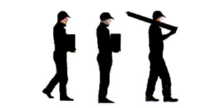 • gornji dio tijela je uspravan, bez zakretanja• pri podizanju, držanju, prenošenju i spuštanju teret je uz tijelo1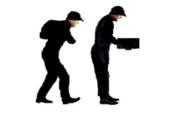 • gornji dio tijela je lagano nagnut prema naprijed ili je lagano zakrenut• pri podizanju, držanju, prenošenju i spuštanju teret je uz tijelo ili malo odmaknut2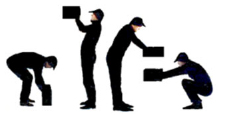 • nisko saginjanje ili jako naginjanje prema naprijed• lagano naginjanje prema naprijed sa istovremenim zakretanjem trupa• teret daleko od tijela ili iznad visine ramena4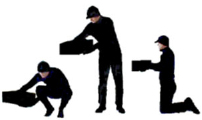 • jako naginjanje prema naprijed sa istovremenim zakretanjem trupa• teret daleko od tijela• ograničena stabilnost položaja tijela prilikom stajanja• čučanje ili klečanje82) Za određivanje bodova opterećenja zbog položaja tijela koriste se tipični položaji tijela pri ručnom rukovanju teretom. Kad postoji više različitih položaja tijela, u izračun se uzima srednja vrijednost bodova za položaje tijela svake pojedinačne aktivnosti koja se ocjenjuje, a ne povremene ekstremne vrijednosti.2) Za određivanje bodova opterećenja zbog položaja tijela koriste se tipični položaji tijela pri ručnom rukovanju teretom. Kad postoji više različitih položaja tijela, u izračun se uzima srednja vrijednost bodova za položaje tijela svake pojedinačne aktivnosti koja se ocjenjuje, a ne povremene ekstremne vrijednosti.2) Za određivanje bodova opterećenja zbog položaja tijela koriste se tipični položaji tijela pri ručnom rukovanju teretom. Kad postoji više različitih položaja tijela, u izračun se uzima srednja vrijednost bodova za položaje tijela svake pojedinačne aktivnosti koja se ocjenjuje, a ne povremene ekstremne vrijednosti.Radni uvjetiVrijednost u bodovima(T4)Dobri radni uvjeti su primjerice dovoljno prostora za kretanje, nema fizičkih prepreka na mjestu rada, podovi su čvrsti i u istoj razini, dobra rasvjeta, dobri uvjeti za zahvaćanje tereta.0Ograničen prostor za kretanje i nepovoljni ergonomski uvjeti je primjerice prostor za kretanje ograničen malom visinom ili površinom manjom od 1,5 m², gdje je stabilnost položaja tijela narušena zbog nejednake razine poda ili mekog tla.1Jako ograničen prostor za kretanje i/ili nestabilnost težišta tereta je primjerice kod premještanja pacijenata.2Aktivnosti koje nisu navedene u tablici mogu se poistovjetiti.Ocjenjuju se radni uvjeti koji prevladavaju u vrijeme provedbe ocjenjivanja.Aktivnosti koje nisu navedene u tablici mogu se poistovjetiti.Ocjenjuju se radni uvjeti koji prevladavaju u vrijeme provedbe ocjenjivanja.Razina rizikaUkupno opterećenjeObrazloženje utvrđenih vrijednosti1< 10Nisko opterećenje: ne postoji rizik od fizičkog preopterećenja.210 do < 25Povećano opterećenje: prekomjerno opterećenje je moguće kod radnika koji su manje otporni1), za tu skupinu radnika bilo bi korisno preoblikovati mjesto rada).325 do < 50Veliko opterećenje: prekomjerno opterećenje je moguće kod svih radnika, preporuča se preoblikovanje mjesta rada).4> 50Vrlo veliko opterećenje: velika mogućnost nastanka prekomjernog opterećenja, nužno je preoblikovanje mjesta rada2).1) Manje otpornim radnicima u ovom kontekstu podrazumijevaju se osobe starije od 40 ili mlađe od 21 godine, radnici koji su tek započeli s radom (neiskusni radnici) ili osobe koje boluju od neke bolesti.2) Zahtjevi za preoblikovanjem mogu se odrediti na temelju vrijednosti iz tablice. Prekomjerno opterećenje se može izbjeći smanjenjem težine tereta, poboljšanjem radnih uvjeta ili skraćivanjem vremena u kojem su radnici pod opterećenjem..1) Manje otpornim radnicima u ovom kontekstu podrazumijevaju se osobe starije od 40 ili mlađe od 21 godine, radnici koji su tek započeli s radom (neiskusni radnici) ili osobe koje boluju od neke bolesti.2) Zahtjevi za preoblikovanjem mogu se odrediti na temelju vrijednosti iz tablice. Prekomjerno opterećenje se može izbjeći smanjenjem težine tereta, poboljšanjem radnih uvjeta ili skraćivanjem vremena u kojem su radnici pod opterećenjem..1) Manje otpornim radnicima u ovom kontekstu podrazumijevaju se osobe starije od 40 ili mlađe od 21 godine, radnici koji su tek započeli s radom (neiskusni radnici) ili osobe koje boluju od neke bolesti.2) Zahtjevi za preoblikovanjem mogu se odrediti na temelju vrijednosti iz tablice. Prekomjerno opterećenje se može izbjeći smanjenjem težine tereta, poboljšanjem radnih uvjeta ili skraćivanjem vremena u kojem su radnici pod opterećenjem..Povlačenje i guranje na kratkim udaljenostima ili sa čestim stajanjima(pojedina udaljenost do 5 metara)Povlačenje i guranje na kratkim udaljenostima ili sa čestim stajanjima(pojedina udaljenost do 5 metara)Povlačenje i guranje na dužim udaljenostima(pojedina udaljenost duža od 5 metara)Povlačenje i guranje na dužim udaljenostima(pojedina udaljenost duža od 5 metara)Broj ponavljanjatijekom radnog danaVrijednost u bodovima(T1)Ukupna udaljenost tijekom radnog danaVrijednost u bodovima(T1)<101< 300 m110 do < 402300 m do < 1 km240 do < 20041 km do < 4 km4200 do < 50064 km do < 8 km6500 do < 100088 km do < 16 km8≥ 100010≥ 16 km10Primjeri: radovi sa manipulatorom tereta, montaža stroja, raznošenje obroka u bolnici.Primjeri: radovi sa manipulatorom tereta, montaža stroja, raznošenje obroka u bolnici.Primjeri: sakupljanje otpada, transport namještaja na kolicima, utovar i istovar kontejnera.Primjeri: sakupljanje otpada, transport namještaja na kolicima, utovar i istovar kontejnera.Masa koju treba premjestiti (težina tereta)Industrijski spremnici, pomoćna transportna sredstvaIndustrijski spremnici, pomoćna transportna sredstvaIndustrijski spremnici, pomoćna transportna sredstvaIndustrijski spremnici, pomoćna transportna sredstvaIndustrijski spremnici, pomoćna transportna sredstvaMasa koju treba premjestiti (težina tereta)Bez pomagala, teret se kotrljaRučna kolicaSpremnici, platforme za palete, kolica
(s upravljivim kotačima)Spremnici na vodilicama, ručni viličar, kolica sa vučom, kolica sa fiksnim kotačimaManipulatori teretom,balansno užeKotrljanje/premještanje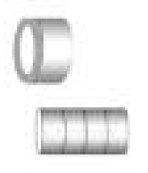 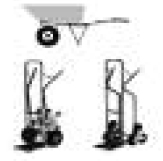 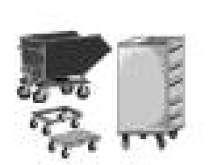 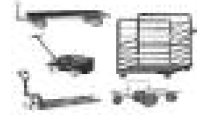 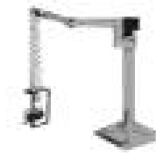 < 50 kg0,50,50,50,50,550 do < 100 kg11111100 do < 200 kg1,5221,52200 do < 300 kg24324300 do < 400 kg343400 do < 600 kg454600 do < 1000 kg55≥ 1000 kgPovlačenje/klizanje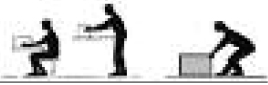 Siva polja:Kritična su zato što transport spremnika/tereta velikim dijelom ovisi o vještini i fizičkoj snazi radnika.Siva polja:Kritična su zato što transport spremnika/tereta velikim dijelom ovisi o vještini i fizičkoj snazi radnika.Siva polja:Kritična su zato što transport spremnika/tereta velikim dijelom ovisi o vještini i fizičkoj snazi radnika.< 10 kg11Siva polja:Kritična su zato što transport spremnika/tereta velikim dijelom ovisi o vještini i fizičkoj snazi radnika.Siva polja:Kritična su zato što transport spremnika/tereta velikim dijelom ovisi o vještini i fizičkoj snazi radnika.Siva polja:Kritična su zato što transport spremnika/tereta velikim dijelom ovisi o vještini i fizičkoj snazi radnika.10 to < 25 kg22Bijela polja bez brojeva:U pravilu ih treba izbjegavati zato što sila koja je potrebna može vrlo lako prekoračiti maksimalnu fizičku snagu.Bijela polja bez brojeva:U pravilu ih treba izbjegavati zato što sila koja je potrebna može vrlo lako prekoračiti maksimalnu fizičku snagu.Bijela polja bez brojeva:U pravilu ih treba izbjegavati zato što sila koja je potrebna može vrlo lako prekoračiti maksimalnu fizičku snagu.25 to < 50 kg44Bijela polja bez brojeva:U pravilu ih treba izbjegavati zato što sila koja je potrebna može vrlo lako prekoračiti maksimalnu fizičku snagu.Bijela polja bez brojeva:U pravilu ih treba izbjegavati zato što sila koja je potrebna može vrlo lako prekoračiti maksimalnu fizičku snagu.Bijela polja bez brojeva:U pravilu ih treba izbjegavati zato što sila koja je potrebna može vrlo lako prekoračiti maksimalnu fizičku snagu.> 50 kgBijela polja bez brojeva:U pravilu ih treba izbjegavati zato što sila koja je potrebna može vrlo lako prekoračiti maksimalnu fizičku snagu.Bijela polja bez brojeva:U pravilu ih treba izbjegavati zato što sila koja je potrebna može vrlo lako prekoračiti maksimalnu fizičku snagu.Bijela polja bez brojeva:U pravilu ih treba izbjegavati zato što sila koja je potrebna može vrlo lako prekoračiti maksimalnu fizičku snagu.Preciznost pri pozicioniranjuBrzina kretanjaBrzina kretanjaPreciznost pri pozicioniranjusporo(< 0,8 m/s)brzo(0,8 do 1,3 m/s)Niska– udaljenost na koju se transportira nije specificirana– teret se prilikom valjanja ili transporta može zaustaviti.12Visoka– teret treba biti precizno pozicioniran i zaustavljen– potrebno se precizno pridržavati pozicije na koju se teret postavlja– česte promjene smjera.24Napomena: prosječna brzina hoda je približno 1 m/s.Napomena: prosječna brzina hoda je približno 1 m/s.Napomena: prosječna brzina hoda je približno 1 m/s.Položaj tijela1)Položaj tijela1)Položaj tijela1)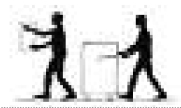 Gornji dio tijela je uspravan, nema zakretanja.1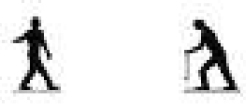 Gornji dio tijela je lagano nagnut prema naprijed ili je lagano zakrenut (povlačenje u stranu).2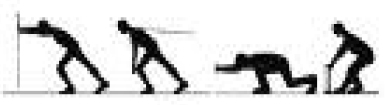 Tijelo je nagnuto nisko u smjeru kretanja.Čučanje, klečanje, saginjanje.4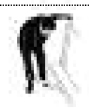 Istovremeno naginjanje i zakretanje.81) Za određivanje vrijednosti bodova položaja tijela koriste se tipični položaji tijela pri ručnom rukovanju teretom. Jače zakretanje gornjeg dijela tijela do kojeg dolazi pri pokretanju, kočenju ili skretanju može se zanemariti pod uvjetom da se rijetko pojavljuje.1) Za određivanje vrijednosti bodova položaja tijela koriste se tipični položaji tijela pri ručnom rukovanju teretom. Jače zakretanje gornjeg dijela tijela do kojeg dolazi pri pokretanju, kočenju ili skretanju može se zanemariti pod uvjetom da se rijetko pojavljuje.1) Za određivanje vrijednosti bodova položaja tijela koriste se tipični položaji tijela pri ručnom rukovanju teretom. Jače zakretanje gornjeg dijela tijela do kojeg dolazi pri pokretanju, kočenju ili skretanju može se zanemariti pod uvjetom da se rijetko pojavljuje.Radni uvjetiRadni uvjetiDobri:– podovi ili druge površine su jednake razine, čvrsti, suhi– nema kosina i prepreka na mjestu rada– valjci ili kotači se lako pokreću, istrošenost ležaja kotača nije vidljiva.0Otežani:– prljavi podovi, manje neravnine, meka podloga,– manje kosine nagiba do 2°, prisutnost prepreka koje je potrebno zaobilaziti– valjci ili kotači obloženi prljavštinom, pokreću se otežano, ležajevi kotača istrošeni.2Teški:– nepopločen ili grubo popločen transportni put, s rupama, jako zaprljan– kosine nagiba od 2° do 5°, potreban veliki razmak između transportnih sredstava pri pokretanju– valjci/kotači obloženi prljavštinom i teško se pokreću.4Komplicirani:– stepeništa, kosine nagiba > 5°– kombinacija značajki otežanih i teških uvjeta rada.8Aktivnosti koje nisu navedene u tablici mogu se poistovjetiti.Aktivnosti koje nisu navedene u tablici mogu se poistovjetiti.Razina rizikaUkupno opterećenjeObrazloženje utvrđenih vrijednosti1< 10Nisko opterećenje: ne postoji rizik od fizičkog preopterećenja.210 do < 25Povećano opterećenje: prekomjerno opterećenje je moguće kod radnika koji su manje otporni1). Za tu skupinu radnika bilo bi korisno preoblikovati mjesto rada.2)325 do < 50Veliko opterećenje: prekomjerno opterećenje je moguće kod svih radnika. Za tu skupinu radnika preporuča se preoblikovanje mjesta rada.2)4> 50Vrlo veliko opterećenje: velika mogućnost nastanka prekomjernog opterećenje. Za tu skupinu radnika nužno je preoblikovanje mjesta rada.2)1) Manje otpornim radnicima u ovom kontekstu se podrazumijevaju osobe starije od 40 ili mlađe od 21 godine, radnici koji su tek započeli s radom (neiskusni radnici) ili osobe koje boluju od neke bolesti.2) Zahtjevi za preoblikovanjem mogu se odrediti na temelju vrijednosti iz tablice. Smanjenjem težine tereta. Prekomjerno se opterećenje može izbjeći poboljšanjem radnih uvjeta ili skraćivanjem vremena u kojem su radnici pod opterećenjem.1) Manje otpornim radnicima u ovom kontekstu se podrazumijevaju osobe starije od 40 ili mlađe od 21 godine, radnici koji su tek započeli s radom (neiskusni radnici) ili osobe koje boluju od neke bolesti.2) Zahtjevi za preoblikovanjem mogu se odrediti na temelju vrijednosti iz tablice. Smanjenjem težine tereta. Prekomjerno se opterećenje može izbjeći poboljšanjem radnih uvjeta ili skraćivanjem vremena u kojem su radnici pod opterećenjem.1) Manje otpornim radnicima u ovom kontekstu se podrazumijevaju osobe starije od 40 ili mlađe od 21 godine, radnici koji su tek započeli s radom (neiskusni radnici) ili osobe koje boluju od neke bolesti.2) Zahtjevi za preoblikovanjem mogu se odrediti na temelju vrijednosti iz tablice. Smanjenjem težine tereta. Prekomjerno se opterećenje može izbjeći poboljšanjem radnih uvjeta ili skraćivanjem vremena u kojem su radnici pod opterećenjem.Vrijeme trajanja radnog zadatka(ukupno vrijeme u jednom radnom danu, tijekom kojeg radnik izvodi ponavljajuće pokrete)Vrijednost u bodovima
(T1)do 60 minuta1od 61 minute do 120 minuta2od 121 minuta do 240 minuta4≥ 241 minuta5Broj ponavljajućih pokreta tijekom jedne radne smjeneVrijednost u bodovima(T2)Snaga potrebna tijekom radaVrijednost u bodovima(T3)do 10001Mala11001 do 48002Umjerena24801 -10000 pokreta3Prilično velika310 001- 12 0004Velika4više od 12 0005Jako velika5Položaj tijelaPoložaj tijelaPoložaj tijelaVrijednost u bodovima(T4)aGlava i vratglava i vrat nisu savijeni ili nakrivljeni tijekom rada0aGlava i vratglava i vrat savijeni ili nakrivljeni do 50 % radnog vremena0,5aGlava i vratglava i vrat savijeni ili nakrivljeni više od 50 % radnog vremena1bLeđaleđa nisu nagnuta naprijed, u stranu ili izvijena tijekom rada0bLeđaleđa nagnuta naprijed, u stranu ili izvijena do 50 % radnog vremena0,5bLeđaleđa nagnuta naprijed, u stranu ili izvijena više od 50 % radnog vremena1cRameruke ne prelaze razinu ramena tijekom rada0cRameruke podignute iznad razine ramena do 50 % radnog vremena1cRameruke podignute iznad razine ramena više od 50 % radnog vremena2dLakatlakat nije udaljen od tijela tijekom rada0dLakatlakat daleko od tijela do 50 % radnog vremena1dLakatlakat daleko od tijela više od 50 % radnog vremena2eRučni zglobručni zglob nije nakrenut do krajnje moguće granice tijekom rada0eRučni zglobručni zglob zakrenut do krajnje moguće granice zgloba do 50 % radnog vremena0,5eRučni zglobručni zglob zakrenut do krajnje moguće granice zgloba više od 50 % radnog vremena1fPrstidržanje predmeta tijekom rada ne obavlja se samo s dva prsta ili širokim obuhvatom0fPrstidržanje predmeta samo s dva prsta ili u širokom obuhvatu do 50 % radnog vremena0,5fPrstidržanje predmeta samo s dva prsta ili u širokom obuhvatu više od 50 % radnog vremena1Ukupna vrijednost bodovanja za sve dijelove tijela: T4 = a + b + c + d + e + fUkupna vrijednost bodovanja za sve dijelove tijela: T4 = a + b + c + d + e + fUkupna vrijednost bodovanja za sve dijelove tijela: T4 = a + b + c + d + e + fRazina rizikaUkupno opterećenjeObrazloženje utvrđenih vrijednosti opterećenja1manje od 20Niska razina rizika: ne postoji rizik od preopterećenja radnika i oštećenja zdravlja.220 do 44Povećana razina rizika: postoji mogućnost od preopterećenja manje otpornih radnika (stariji od 40, mlađi od 21 godinu, neiskusni, bolesni).345 do 65Visoka razina rizika: postoji opasnost od preopterećenja svih radnika uz vjerojatan nastanak ozljeda i bolesti sustava za kretanje. Preporuča se preoblikovanje mjesta rada.4više od 65Vrlo visoka razina rizika: postoji značajna opasnost od preopterećenja radnika i ozbiljan rizik od nastanka ozljeda i bolesti, nužno je preoblikovanje mjesta rada uz korištenje odgovarajuće opreme te promjene metoda i organizacije rada kako bi se smanjilo opterećenje.Malo vjerojatno prosječni rezultat < 3 Vjerojatno prosječni rezultat između vrijednosti 3 i 4 Vrlo vjerojatnoprosječni  rezultat ≥ 4 Mala posljedica odgovor A > 70% radnika Srednja posljedica odgovor A između 50 i 70% radnika  Velika posljedica odgovor A< 50% radnika ZAHTJEVI RADA  Nikad Rijetko Ponekad Često Uvijek 1. Različiti ljudi na poslu zahtijevaju od mene obavljanje radnih zadataka koje je teško međusobno uskladiti. 1 2 3 4 5 2. Imam  nedostižne vremenske rokove. 1 2 3 4 5 3. Moram raditi jako intenzivno. 1 2 3 4 5 4. Moram zanemariti neke radne zadatke jer imam previše posla. 1 2 3 4 5 5. Nemam dovoljno stanki za odmor. 1 2 3 4 5 6. Primoran/a sam raditi prekovremeno. 1 2 3 4 5 7. Moram raditi jako brzo. 1 2 3 4 5 8. Imam nerealne vremenske rokove. 1 2 3 4 5 MEĐULJUDSKI ODNOSI  Nikad Rijetko Ponekad Često Uvijek 1. Izložen/a sam uznemiravanju u obliku nepristojnih riječi ili ponašanja. 1 2 3 4 5 2. Postoji nesloga ili napetost među kolegama. 1 2 3 4 5 3. Izložen/a sam maltretiranju na poslu. 1 2 3 4 5 4. Odnosi na poslu su napeti. 1 2 3 4 5 KONTROLA U RADU  Nikad Rijetko Ponekad Često Uvijek 1. Mogu odlučiti kad ću ići na stanku za odmor. 5 4 3 2 1 2. Mogu utjecati na brzinu rada. 5 4 3 2 1 3. Mogu odlučiti o načinu na koji ću obavljati svoj posao. 5 4 3 2 1 4. Mogu odlučivati o svojim radnim zadacima. 5 4 3 2 1 5. Mogu donekle utjecati na način na koji obavljam svoj posao. 5 4 3 2 1 6. Moje radno vrijeme je fleksibilno. 5 4 3 2 1 NEDOSTATAK PODRŠKE NADREĐENOG  Nikad Rijetko Ponekad Često Uvijek 1. Dobivam jasnu povratnu informaciju za posao koji radim. 5 4 3 2 1 2. Mogu se osloniti na svog neposrednog nadređenog da će mi pomoći s problemom vezanim uz posao. 5 4 3 2 1 3. Mogu razgovarati sa svojim neposrednim nadređenim o nečemu što me uzrujalo ili naljutilo u vezi posla. 5 4 3 2 1 4. Dobivam podršku u slučaju emocionalno zahtjevnog posla. 5 4 3 2 1 5. Dobivam ohrabrenje na poslu od neposrednog nadređenog. 5 4 3 2 1 NEDOSTATAK PODRŠKE SURADNIKA  Nikad Rijetko Ponekad Često Uvijek 1. Ako posao postane težak, kolege će mi pomoći. 5 4 3 2 1 2. Dobivam potrebnu pomoć i podršku od kolega. 5 4 3 2 1 3. Dobivam poštovanje koje zaslužujem od svojih kolega. 5 4 3 2 1 4. Moji kolege su voljni slušati o mojim problemima vezanim uz posao. 5 4 3 2 1 RADNA ULOGA  Nikad Rijetko Ponekad Često Uvijek 1. Jasno mi je što se od mene očekuje na poslu. 5 4 3 2 1 2. Znam kako obavljati radne zadatke. 5 4 3 2 1 3. Jasne su mi moje obveze i odgovornosti. 5 4 3 2 1 4. Jasni su mi ciljevi i svrha mog odjela (radne jedinice). 5 4 3 2 1 5. Razumijem kako se moj rad uklapa u sveukupni cilj radne organizacije. 5 4 3 2 1 NEUPUĆENOST U PROMJENE   Nikad Rijetko Ponekad Često Uvijek 1. Imam dovoljno prilika pitati nadređene o promjenama u poslu. 5 4 3 2 1 2. Zaposlenike se uvijek pita za mišljenje o promjenama u poslu. 5 4 3 2 1 3. Kada dođe do promjena u poslu, jasno mi je kako će one funkcionirati u praksi. 5 4 3 2 1 SKALA NESIGURNOSTI POSLA  Uopće se ne slažem Ne slažem se Niti se slažem, niti se ne slažem Slažem se Potpuno se slažem 1. Brinem se hoću li zadržati svoj sadašnji posao. 1 2 3 4 5 2. Strah me da ću izgubiti posao. 1 2 3 4 5 3. Mislim da bih u skorijoj budućnosti mogao/la ostati bez sadašnjeg posla. 1 2 3 4 5 4. Siguran/na sam da mogu zadržati ovaj posao. 5 4 3 2 1  Apovremene i kraće epizode uznemirenosti i negativnih osjećaja: npr. ljutnja, tuga, strah, frustracijapovremene stresne reakcije kratkog trajanja bez narušavanja zdravstvenog stanjapovremene pogreške i nezgode na radukratka razdoblja smanjene radne učinkovitosti Bna psihičkoj razini često prisutni sljedeći simptomi: uznemirenost, zabrinutost, razdražljivost, frustracija, promjene raspoloženja, poteškoće s koncentracijom i odlučivanjem, poteškoće sa spavanjem povremeno prisutni fizički simptomi: npr. glavobolje, bolovi u želucu, mučnina, bolovi u prsima negativni osjećaji prema poslu povećan broj pogrešaka, nezgoda ili ozljeda na radu kraća bolovanja produljena razdoblja smanjene radne učinkovitosti i smanjene radne motivacije C zdravstveni problemi povezani sa stresom: npr. povišen krvni tlak, šećerna bolest, čir na želucu, učestale glavobolje/ migrene, problemi probavnog sustavapoteškoće psihičke prirode: npr. depresivni simptomi, tjeskobastalna fizička i psihička iscrpljenostkronični umor učestale pogreške, nezgode ili ozljede na raduduža bolovanjakontinuirano smanjena radna učinkovitost, izbjegavanje posla Ime i prezime radnikaOIB:Poslovi koje obavljam u svakodnevnom radu ili povremeno te mjesto rada gdje ih obavljamRadna oprema, alati ili prometna sredstva kojima rukujemKemijske ili biološke tvari koje koristim u obavljanju poslaU redovnom radu primijetio sam slijedeće ozljede ili mogućnost njihovog nastankaTko je stradao ili je mogao stradati od ozljede:Poduzete su slijedeće radnje kako bi se izbjeglo ponavljanje ozljede:U tijeku rada obolijevao sam ili sam trajno bolestan radi obavljanja poslaDatum sudjelovanja:Potpis radnika: